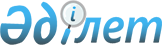 О бюджетах сельских округов Сайрамского района на 2019-2021 годыРешение Сайрамского районного маслихата Туркестанской области от 8 января 2019 года № 36-232/VI. Зарегистрировано Департаментом юстиции Туркестанской области 9 января 2019 года № 4872
      В соответствии с пунктом 2 статьи 9-1, с пунктом 2 статьи 75, с пунктом 4 статьи 109-1 Бюджетного кодекса Республики Казахстан от 4 декабря 2008 года, и подпунктом 1) пункта 1 статьи 6 Закона Республики Казахстан от 23 января 2001 года "О местном государственном управлении и самоуправлении в Республике Казахстан" и решением Сайрамского районного маслихата от 24 декабря 2018 года за № 35-227/VI "О районном бюджете на 2019-2021 годы", зарегистрированного в Реестре государсвенной регистрации нормативных правовых актов за № 4850, Сайрамский районный маслихат РЕШИЛ:
      1. Утвердить бюджет Аксукентского сельского округа на 2019-2021 годы в соответствии с приложениям 1, 2 и 3 соответственно, в том числе на 2019 год в следующих объемах:
      1) доходы – 533 227 тысяч тенге;
      налоговые поступления – 164 071 тысяч тенге;
      неналоговые поступления – 139 тысяч тенге;
      поступления от продажи основного капитала – 0;
      поступления трансфертов – 369 017 тысяч тенге;
      2) затраты – 543 992 тысяч тенге;
      3) чистое бюджетное кредитование – 0;
      бюджетные кредиты – 0;
      погашение бюджетных кредитов – 0;
      4) сальдо по операциям с финансовыми активами – 0:
      приобретение финансовых активов – 0;
      поступления от продажи финансовых активов государства – 0;
      5) дефицит (профицит) бюджета – -10 765 тысяч тенге;
      6) финансирование дефицита (использование профицита) бюджета – 10 765 тысяч тенге:
      поступление займов– 0;
      погашение займов– 0;
      используемые остатки бюджетных средств – 10 765 тысяч тенге.
      Сноска. Пункт 1 – в редакции решения Сайрамского районного маслихата Туркестанской области от 03.12.2019 № 48-298/VI (вводится в действие с 01.01.2019).


      2. Размер субвенций передаваемых из районного бюджета в сельский бюджет в 2019 году 186 490 тысяч тенге.
      3. Утвердить бюджет Акбулакского сельского округа на 2019-2021 годы в соответствии с приложениям 4, 5 и 6 соответственно, в том числе на 2019 год в следующих объемах:
      1) доходы – 71 118 тысяч тенге;
      налоговые поступления – 10 256 тысяч тенге;
      неналоговые поступления – 75 тысяч тенге;
      поступления от продажи основного капитала – 0;
      поступления трансфертов – 60 787 тысяч тенге;
      2) затраты – 74 798 тысяч тенге;
      3) чистое бюджетное кредитование – 0;
      бюджетные кредиты – 0;
      погашение бюджетных кредитов – 0;
      4) сальдо по операциям с финансовыми активами– 0:
      приобретение финансовых активов– 0;
      поступления от продажи финансовых активов государства– 0;
      5) дефицит (профицит) бюджета – -3 680 тысяч тенге;
      6) финансирование дефицита (использование профицита) бюджета – 3 680 тысяч тенге:
      поступление займов– 0;
      погашение займов– 0;
      используемые остатки бюджетных средств – 3 680 тысяч тенге.
      Сноска. Пункт 3 – в редакции решения Сайрамского районного маслихата Туркестанской области от 03.12.2019 № 48-298/VI (вводится в действие с 01.01.2019).


      4. Размер субвенций передаваемых из районного бюджета в сельский бюджет в 2019 году 25 478 тыс. тенге.
      5. Утвердить бюджет Арысского сельского округа на 2019-2021 годы в соответствии с приложениям 7, 8 и 9 соответственно, в том числе на 2019 год в следующих объемах:
      1) доходы – 70 251 тысяч тенге;
      налоговые поступления – 12 335 тысяч тенге;
      неналоговые поступления – 296 тысяч тенге;
      поступления от продажи основного капитала – 0;
      поступления трансфертов – 57 620 тысяч тенге;
      2) затраты – 72 827 тысяч тенге;
      3) чистое бюджетное кредитование – 0;
      бюджетные кредиты – 0;
      погашение бюджетных кредитов – 0;
      4) сальдо по операциям с финансовыми активами– 0:
      приобретение финансовых активов– 0;
      поступления от продажи финансовых активов государства– 0;
      5) дефицит (профицит) бюджета – -2 576 тысяч тенге;
      6) финансирование дефицита (использование профицита) бюджета – 2 576 тысяч тенге:
      поступление займов– 0;
      погашение займов– 0;
      используемые остатки бюджетных средств – 2 576 тысяч тенге.
      Сноска. Пункт 5 – в редакции решения Сайрамского районного маслихата Туркестанской области от 03.12.2019 № 48-298/VI (вводится в действие с 01.01.2019).


      6. Размер субвенций передаваемых из районного бюджета в сельский бюджет в 2019 году 26 388 тысяч тенге.
      7. Утвердить бюджет Жибек-жолынского сельского округа на 2019-2021 годы в соответствии с приложениям 10, 11 и 12 соответственно, в том числе на 2019 год в следующих объемах:
      1) доходы – 76 075 тысяч тенге;
      налоговые поступления – 8 596 тысяч тенге;
      неналоговые поступления – 858 тысяч тенге;
      поступления от продажи основного капитала – 0;
      поступления трансфертов – 66 621 тысяч тенге;
      2) затраты – 78 613 тысяч тенге;
      3) чистое бюджетное кредитование – 0;
      бюджетное кредитование – 0;
      погашение бюджетных кредитов – 0;
      4) сальдо по операциям с финансовыми активами – 0:
      приобретение финансовых активов – 0;
      поступления от продажи финансовых активов государства– 0;
      5) дефицит (профицит) бюджета – -2 538 тысяч тенге;
      6) финансирование дефицита (использование профицита) бюджета – 2 538 тысяч тенге:
      поступление займов– 0;
      погашение займов– 0;
      используемые остатки бюджетных средств – 2 538 тысяч тенге.
      Сноска. Пункт 7 – в редакции решения Сайрамского районного маслихата Туркестанской области от 03.12.2019 № 48-298/VI (вводится в действие с 01.01.2019).


      8. Размер субвенций передаваемых из районного бюджета в сельский бюджет в 2019 году 27 649 тысяч тенге;
      9. Утвердить бюджет Кайнарбулакского сельского округа на 2019-2021 годы в соответствии с приложениям 13, 14 и 15 соответственно, в том числе 2019 год в следующих объемах:
      1) доходы – 145 877 тысяч тенге;
      налоговые поступления – 14 081 тысяч тенге;
      неналоговые поступления – 96 тысяч тенге;
      поступления от продажи основного капитала – 0;
      поступления трансфертов – 131 700 тысяч тенге;
      2) затраты – 149 387 тысяч тенге;
      3) чистое бюджетное кредитование – 0;
      бюджетное кредитование – 0;
      погашение бюджетных кредитов – 0;
      4) сальдо по операциям с финансовыми активами – 0:
      приобретение финансовых активов – 0;
      поступления от продажи финансовых активов государства – 0;
      5) дефицит (профицит) бюджета – - 3 510 тысяч тенге;
      6) финансирование дефицита (использование профицита) бюджета – 3 510 тысяч тенге:
      поступление займов– 0;
      погашение займов– 0;
      используемые остатки бюджетных средств – 3 510 тысяч тенге.
      Сноска. Пункт 9 – в редакции решения Сайрамского районного маслихата Туркестанской области от 03.12.2019 № 48-298/VI (вводится в действие с 01.01.2019).


      10. Размер субвенций передаваемых из районного бюджета в сельский бюджет в 2019 году 71 780 тысяч тенге.
      11. Утвердить бюджет Карабулакского сельского округа на 2019-2021 годы в соответствии с приложениям 16, 17 и 18 соответственно, в том числе на 2019 год в следующих объемах:
      1) доходы – 169 863 тысяч тенге;
      налоговые поступления – 86 851 тысяч тенге;
      неналоговые поступления – 1 935 тысяч тенге;
      поступления от продажи основного капитала – 0;
      поступления трансфертов – 81 077 тысяч тенге;
      2) затраты – 205 006 тысяч тенге;
      3) чистое бюджетное кредитование – 0;
      бюджетное кредитование – 0;
      погашение бюджетных кредитов – 0;
      4) сальдо по операциям с финансовыми активами – 0:
      приобретение финансовых активов – 0;
      поступления от продажи финансовых активов государства – 0;
      5) дефицит (профицит) бюджета – - 35 143 тысяч тенге;
      6) финансирование дефицита (использование профицита) бюджета – 35 143 тысяч тенге:
      поступление займов– 0;
      погашение займов– 0;
      используемые остатки бюджетных средств – 35 143 тысяч тенге.
      Сноска. Пункт 11 – в редакции решения Сайрамского районного маслихата Туркестанской области от 03.12.2019 № 48-298/VI (вводится в действие с 01.01.2019).


      12. Размер субвенций передаваемых из районного бюджета в сельский бюджет в 2019 году 41 317 тысяч тенге.
      13 .Утвердить бюджет Карамуртского сельского округа на 2019-2021 годы в соответствии с приложениям 19, 20 и 21 соответственно, в том числе на 2019 год в следующих объемах:
      1) доходы – 180 615 тысяч тенге;
      налоговые поступления – 17 069 тысяч тенге;
      неналоговые поступления – 367 тысяч тенге;
      поступления от продажи основного капитала – 0;
      поступления трансфертов – 163 179 тысяч тенге;
      2) затраты – 185 070 тысяч тенге;
      3) чистое бюджетное кредитование – 0;
      бюджетное кредитование – 0;
      погашение бюджетных кредитов – 0;
      4) сальдо по операциям с финансовыми активами – 0:
      приобретение финансовых активов – 0;
      поступления от продажи финансовых активов государства – 0;
      5) дефицит (профицит) бюджета – - 4 455 тысяч тенге;
      6) финансирование дефицита (использование профицита) бюджета – 4 455 тысяч тенге:
      поступление займов – 0;
      погашение займов – 0;
      используемые остатки бюджетных средств – 4 455 тысяч тенге.
      Сноска. Пункт 13 – в редакции решения Сайрамского районного маслихата Туркестанской области от 03.12.2019 № 48-298/VI (вводится в действие с 01.01.2019).


      14. Размер субвенций передаваемых из районного бюджета в сельский бюджет в 2019 году 46 196 тысяч тенге.
      15. Утвердить бюджет Карасуского сельского округа на 2019-2021 годы в соответствии с приложениям 22, 23 и 24 соответственно, в том числе на 2019 год в следующих объемах:
      1) доходы – 135 236 тысяч тенге;
      налоговые поступления – 90 006 тысяч тенге;
      неналоговые поступления – 0;
      поступления от продажи основного капитала – 0;
      поступления трансфертов – 45 230 тысяч тенге;
      2) затраты – 139 257 тысяч тенге;
      3) чистое бюджетное кредитование – 0;
      бюджетное кредитование – 0;
      погашение бюджетных кредитов – 0;
      4) сальдо по операциям с финансовыми активами – 0:
      приобретение финансовых активов – 0;
      поступления от продажи финансовых активов государства – 0;
      5) дефицит (профицит) бюджета – - 4021 тысяч тенге;
      6) финансирование дефицита (использование профицита) бюджета – 4 021 тысяч тенге:
      поступление займов– 0;
      погашение займов– 0;
      используемые остатки бюджетных средств – 4 021 тысяч тенге.
      Сноска. Пункт 15 – в редакции решения Сайрамского районного маслихата Туркестанской области от 03.12.2019 № 48-298/VI (вводится в действие с 01.01.2019).


      16. Размер субвенций передаваемых из районного бюджета в сельский бюджет в 2019 году 28 925 тысяч тенге.
      17. Утвердить бюджет Кутарысского сельского округа на 2019-2021 годы в соответствии с приложениям 25, 26 и 27 соответственно, в том числе на 2019 год в следующих объемах:
      1) доходы – 105 188 тысяч тенге;
      налоговые поступления – 5 737 тысяч тенге;
      неналоговые поступления – 60 тысяч тенге;
      поступления от продажи основного капитала – 0;
      поступления трансфертов – 99 391 тысяч тенге;
      2) затраты – 107 379 тысяч тенге;
      3) чистое бюджетное кредитование – 0;
      бюджетное кредитование – 0;
      погашение бюджетных кредитов – 0;
      4) сальдо по операциям с финансовыми активами – 0:
      приобретение финансовых активов – 0;
      поступления от продажи финансовых активов государства – 0;
      5) дефицит (профицит) бюджета – - 2 191 тысяч тенге;
      6) финансирование дефицита (использование профицита) бюджета – 2 191 тысяч тенге:
      поступление займов– 0;
      погашение займов– 0;
      используемые остатки бюджетных средств – 2 191 тысяч тенге.
      Сноска. Пункт 17 – в редакции решения Сайрамского районного маслихата Туркестанской области от 03.12.2019 № 48-298/VI (вводится в действие с 01.01.2019).


      18. Размер субвенций передаваемых из районного бюджета в сельский бюджет в 2019 году 22 811 тысяч тенге.
      19. Утвердить бюджет Колкентского сельского округа на 2019-2021 годы в соответствии с приложениям 28, 29 и 30 соответственно, в том числе на 2019 год в следующих объемах:
      1) доходы – 178 929 тысяч тенге;
      налоговые поступления – 25 986 тысяч тенге;
      неналоговые поступления – 424 тысяч тенге;
      поступления от продажи основного капитала – 0;
      поступления трансфертов – 152 519 тысяч тенге;
      2) затраты – 186 815 тысяч тенге;
      3) чистое бюджетное кредитование – 0;
      бюджетное кредитование – 0;
      погашение бюджетных кредитов – 0;
      4) сальдо по операциям с финансовыми активами – 0:
      приобретение финансовых активов – 0;
      поступления от продажи финансовых активов государства – 0;
      5) дефицит (профицит) бюджета– - 7 886 тысяч тенге;
      6) финансирование дефицита (использование профицита) бюджета – 7 886 тысяч тенге:
      поступление займов– 0;
      погашение займов– 0;
      используемые остатки бюджетных средств – 7 886 тысяч тенге.
      Сноска. Пункт 19 – в редакции решения Сайрамского районного маслихата Туркестанской области от 03.12.2019 № 48-298/VI (вводится в действие с 01.01.2019).


      20. Размер субвенций передаваемых из районного бюджета в сельский бюджет в 2019 году 29 929 тысяч тенге.
      21. Утвердить бюджет Манкентского сельского округа на 2019-2021 годы в соответствии с приложениям 31, 32 и 33 соответственно, в том числе на 2019 год в следующих объемах:
      1) доходы – 147 446 тысяч тенге;
      налоговые поступления – 64 885 тысяч тенге;
      неналоговые поступления – 15 тысяч тенге;
      поступления от продажи основного капитала – 0;
      поступления трансфертов – 82 546 тысяч тенге;
      2) затраты – 153 984 тысяч тенге;
      3) чистое бюджетное кредитование – 0;
      бюджетное кредитование – 0;
      погашение бюджетных кредитов – 0;
      4) сальдо по операциям с финансовыми активами – 0:
      приобретение финансовых активов – 0;
      поступления от продажи финансовых активов государства – 0;
      5) дефицит (профицит) бюджета– -6 538 тысяч тенге;
      6) финансирование дефицита (использование профицита) бюджета – 6 538 тысяч тенге:
      поступление займов– 0;
      погашение займов– 0;
      используемые остатки бюджетных средств – 6 538 тысяч тенге.
      Сноска. Пункт 21 – в редакции решения Сайрамского районного маслихата Туркестанской области от 03.12.2019 № 48-298/VI (вводится в действие с 01.01.2019).


      22. Размер субвенций передаваемых из районного бюджета в сельский бюджет в 2019 году 36 322 тысяч тенге.
      23. Установить на 2019 год повышенные на двадцать пять процентов должностные оклады и тарифные ставки специалистам в области социального обеспечения, образования, культуры, спорта и ветеринарии, являющимся гражданскими служащими и работающим в сельской местности в организациях, финансируемых из бюджета сельского округа, по сравнению с окладами и ставками гражданских служащих, занимающихся этими видами деятельности в городских условиях.
      24. Государственному учреждению "Аппарат Сайрамского районного маслихата" в установленном законодательством Республики Казахстан порядке обеспечить:
      1) государственную регистрацию настоящего решения в территориальном органе юстиции;
      2) в течение десяти календарных дней со дня государственной регистрации настоящего решения маслихата направление его копии в бумажном и электронном виде на казахском и русском языках в Республиканское государственное предприятие на праве хозяйственного ведения "Республиканский центр правовой информации" для официального опубликования и включения в эталонный контрольный банк нормативных правовых актов Республики Казахстан;
      3) в течение десяти календарных дней со дня государственной регистрации настоящего решения направление его копии на официальное опубликование в периодические печатные издания, распространяемых на территории Сайрамского района;
      4) размещение настоящего решения на интернет-ресурсе Сайрамского районного маслихата после его официального опубликования.
      25. Настоящее решение ввести в действие с 1 января 2019 года. Бюджет Аксукентского сельского округа на 2019 год
      Сноска. Приложение 1 – в редакции решения Сайрамского районного маслихата Туркестанской области от 03.12.2019 № 48-298/VI (вводится в действие с 01.01.2019). Бюджет Аксукентского сельского округа на 2020 год Бюджет Аксукентского сельского округа на 2021 год Бюджет Акбулакского сельского округа на 2019 год
      Сноска. Приложение 4 – в редакции решения Сайрамского районного маслихата Туркестанской области от 03.12.2019 № 48-298/VI (вводится в действие с 01.01.2019). Бюджет Акбулакского сельского округа на 2020 год Бюджет Акбулакского сельского округа на 2021 год Бюджет Арыского сельского округа на 2019 год
      Сноска. Приложение 7 – в редакции решения Сайрамского районного маслихата Туркестанской области от 03.12.2019 № 48-298/VI (вводится в действие с 01.01.2019). Бюджет Арыского сельского округа на 2020 год Бюджет Арыского сельского округа на 2021 год Бюджет Жибек жолынского сельского округа на 2019 год
      Сноска. Приложение 10 – в редакции решения Сайрамского районного маслихата Туркестанской области от 03.12.2019 № 48-298/VI (вводится в действие с 01.01.2019). Бюджет Жибек жолынского сельского округа на 2020 год Бюджет Жибек жолынского сельского округа на 2021 год Бюджет Кайнарбулакского сельского округа на 2019 год
      Сноска. Приложение 13 – в редакции решения Сайрамского районного маслихата Туркестанской области от 03.12.2019 № 48-298/VI (вводится в действие с 01.01.2019). Бюджет Кайнарбулакского сельского округа на 2020 год Бюджет Кайнарбулакского сельского округа на 2021 год Бюджет Карабулакского сельского округа на 2019 год
      Сноска. Приложение 16 – в редакции решения Сайрамского районного маслихата Туркестанской области от 03.12.2019 № 48-298/VI (вводится в действие с 01.01.2019). Бюджет Карабулакского сельского округа на 2020 год Бюджет Карабулакского сельского округа на 2021 год Бюджет Карамуртского сельского округа на 2019 год
      Сноска. Приложение 19 – в редакции решения Сайрамского районного маслихата Туркестанской области от 03.12.2019 № 48-298/VI (вводится в действие с 01.01.2019). Бюджет Карамуртского сельского округа на 2020 год Бюджет Карамуртского сельского округа на 2021 год Бюджет Карасуского сельского округа на 2019 год
      Сноска. Приложение 22 – в редакции решения Сайрамского районного маслихата Туркестанской области от 03.12.2019 № 48-298/VI (вводится в действие с 01.01.2019). Бюджет Карасуского сельского округа на 2020 год Бюджет Карасуского сельского округа на 2021 год Бюджет Колкентского сельского округа на 2019 год
      Сноска. Приложение 28 – в редакции решения Сайрамского районного маслихата Туркестанской области от 03.12.2019 № 48-298/VI (вводится в действие с 01.01.2019). Бюджет Колкентского сельского округа на 2020 год Бюджет Колкентского сельского округа на 2021 год Бюджет Кутарыского сельского округа на 2019 год
      Сноска. Приложение 25 – в редакции решения Сайрамского районного маслихата Туркестанской области от 03.12.2019 № 48-298/VI (вводится в действие с 01.01.2019). Бюджет Кутарыского сельского округа на 2020 год Бюджет Манкентского сельского округа на 2019 год
      Сноска. Приложение 31 – в редакции решения Сайрамского районного маслихата Туркестанской области от 03.12.2019 № 48-298/VI (вводится в действие с 01.01.2019). Бюджет Манкентского сельского округа на 2020 год Бюджет Манкентского сельского округа на 2021 год
					© 2012. РГП на ПХВ «Институт законодательства и правовой информации Республики Казахстан» Министерства юстиции Республики Казахстан
				
      Председатель сессии

      районного маслихата

Б. Жамалбеков

      Секретарь районного маслихата

Ж. Сүлейменов
Приложение 1 к решению
Сайрамского районного
маслихата от 8 января
2019 года № 36-232 /VІ
Категория Класс
Подкласс
Категория Класс
Подкласс
Категория Класс
Подкласс
Категория Класс
Подкласс
Наименование
Сумма, тысяч тенге
1
1
1
1
2
3
І. Доходы
533 227
1
Налоговые поступления
164 071
01
Подоходный налог
82 000
2
Индивидуальный подоходный налог
82 000
04
Hалоги на собственность
79 771
1
Hалоги на имущество
3 000
3
Земельный налог
6 000
4
Hалог на транспортные средства
70 771
05
Внутренние налоги на товары, работы и услуги
2 300
4
Сборы за ведение предпринимательской и профессиональной деятельности
2 300
2
Неналоговые поступления
139
04
Штрафы, пени, санкции, взыскания, налагаемые государственными учреждениями, финансируемыми из государственного бюджета, а также содержащимися и финансируемыми из бюджета (сметы расходов) Национального Банка Республики Казахстан 
107
1
Штрафы, пени, санкции, взыскания, налагаемые государственными учреждениями, финансируемыми из государственного бюджета, а также содержащимися и финансируемыми из бюджета (сметы расходов) Национального Банка Республики Казахстан, за исключением поступлений от организаций нефтяного сектора 
107
06
Прочие неналоговые поступления
32
1
Прочие неналоговые поступления
32
3
Поступление от продажи основного капитала
0
4
Поступления трансфертов 
369 017
02
Трансферты из вышестоящих органов государственного управления
369 017
3
Трансферты из районного (города областного значения) бюджета
369 017
Функциональная группа
Подфункция Наименование
Администратор бюджетных программ
Программа
Функциональная группа
Подфункция Наименование
Администратор бюджетных программ
Программа
Функциональная группа
Подфункция Наименование
Администратор бюджетных программ
Программа
Функциональная группа
Подфункция Наименование
Администратор бюджетных программ
Программа
Функциональная группа
Подфункция Наименование
Администратор бюджетных программ
Программа
Сумма, тысяч тенге
1
1
1
1
2
3
 2. Затраты
543 992
01
Государственные услуги общего характера
51 227
1
Представительные, исполнительные и другие органы, выполняющие общие функции государственного управления
51 227
124
Аппарат акима города районного значения, села, поселка, сельского округа
51 227
001
Услуги по обеспечению деятельности акима города районного значения, села, поселка, сельского округа
44 663
032
Капитальные расходы подведомственных государственных учреждений и организаций
6 564
04
Образование
175 334
1
Дошкольное воспитание и обучение
175 334
124
Аппарат акима города районного значения, села, поселка, сельского округа
175 334
004
Дошкольное воспитание и обучение и организация медицинского обслуживания в организациях дошкольного воспитания и обучения
175 334
07
Жилищно-коммунальное хозяйство
317 431
3
Благоустройство населенных пунктов
317 431
124
Аппарат акима города районного значения, села, поселка, сельского округа
317 431
008
Освещение улиц в населенных пунктах
115 331
009
Обеспечение санитарии населенных пунктов
7 500
010
Содержание мест захоронений и погребение безродных
36
011
 Благоустройство и озеленение населенных пунктов
194 564
3. Чистое бюджетное кредитование 
0
Функциональная группа
Подфункция Наименование
Администратор бюджетной программы
Программа
Функциональная группа
Подфункция Наименование
Администратор бюджетной программы
Программа
Функциональная группа
Подфункция Наименование
Администратор бюджетной программы
Программа
Функциональная группа
Подфункция Наименование
Администратор бюджетной программы
Программа
Функциональная группа
Подфункция Наименование
Администратор бюджетной программы
Программа
Сумма, тысяч тенге
Бюджетные кредиты
0
Категория Наименование
Класс
Подкласс
Категория Наименование
Класс
Подкласс
Категория Наименование
Класс
Подкласс
Категория Наименование
Класс
Подкласс
Категория Наименование
Класс
Подкласс
Сумма, тысяч тенге
Погашение бюджетных кредитов
0
4. Сальдо по операциям с финансовыми активами
0
Функциональная группа
Подфункция Наименование
Администратор бюджетной программы
Программа
Функциональная группа
Подфункция Наименование
Администратор бюджетной программы
Программа
Функциональная группа
Подфункция Наименование
Администратор бюджетной программы
Программа
Функциональная группа
Подфункция Наименование
Администратор бюджетной программы
Программа
Функциональная группа
Подфункция Наименование
Администратор бюджетной программы
Программа
Сумма, тысяч тенге
Приобретение финансовых активов
0
Категория Наименование
Класс
Подкласс
Категория Наименование
Класс
Подкласс
Категория Наименование
Класс
Подкласс
Категория Наименование
Класс
Подкласс
Категория Наименование
Класс
Подкласс
Сумма, тысяч тенге
Поступление от продажи финансовых активов государства 
0
5. Дефицит (профицит) бюджета
-10 765
6. Финансирование дефицита (использование профицита) бюджета 
10 765
Категория Наименование
Класс
Подкласс
Категория Наименование
Класс
Подкласс
Категория Наименование
Класс
Подкласс
Категория Наименование
Класс
Подкласс
Категория Наименование
Класс
Подкласс
Сумма, тысяч тенге
Поступления займов
0
Функциональная группа
Подфункция Наименование
Администратор бюджетной программы
Программа
Функциональная группа
Подфункция Наименование
Администратор бюджетной программы
Программа
Функциональная группа
Подфункция Наименование
Администратор бюджетной программы
Программа
Функциональная группа
Подфункция Наименование
Администратор бюджетной программы
Программа
Функциональная группа
Подфункция Наименование
Администратор бюджетной программы
Программа
Сумма, тысяч тенге
Погашение займов
0
Категория Наименование
Класс
Подкласс
Категория Наименование
Класс
Подкласс
Категория Наименование
Класс
Подкласс
Категория Наименование
Класс
Подкласс
Категория Наименование
Класс
Подкласс
Сумма, тысяч тенге
Используемые остатки бюджетных средств
10765Приложение 2 к решению
Сайрамского районного
маслихата от 8 января
2019 года № 36-232 /VІ
Категория
Класс
Подкласс
Категория
Класс
Подкласс
Категория
Класс
Подкласс
Категория
Класс
Подкласс
Наименование
Сумма, тысяч тенге
1
1
1
1
2
3
І. Доходы
358 312
1
Налоговые поступления
175 489
01
Подоходный налог
81 026
2
Индивидуальный подоходный налог
81 026
04
Hалоги на собственность
92 871
1
Hалоги на имущество
2 891
3
Земельный налог
4 971
4
Hалог на транспортные средства
85 009
05
Внутренние налоги на товары, работы и услуги
1 592
4
Сборы за ведение предпринимательской и профессиональной деятельности
1 592
2
Неналоговые поступления
73
04
Штрафы, пени, санкции, взыскания, налагаемые государственными учреждениями, финансируемыми из государственного бюджета, а также содержащимися и финансируемыми из бюджета (сметы расходов) Национального Банка Республики Казахстан 
39
1
Штрафы, пени, санкции, взыскания, налагаемые государственными учреждениями, финансируемыми из государственного бюджета, а также содержащимися и финансируемыми из бюджета (сметы расходов) Национального Банка Республики Казахстан, за исключением поступлений от организаций нефтяного сектора 
39
06
Прочие неналоговые поступления
34
1
Прочие неналоговые поступления
34
3
Поступление от продажи оснавного капитала
0
4
Поступления трансфертов 
182 750
02
Трансферты из вышестоящих органов государственного управления
182 750
3
Трансферты из районного (города областного значения) бюджета
182 750
Функциональная группа
Подфункция Наименование
Администратор бюджетных программ
Программа
Функциональная группа
Подфункция Наименование
Администратор бюджетных программ
Программа
Функциональная группа
Подфункция Наименование
Администратор бюджетных программ
Программа
Функциональная группа
Подфункция Наименование
Администратор бюджетных программ
Программа
Функциональная группа
Подфункция Наименование
Администратор бюджетных программ
Программа
Сумма, тысяч тенге
1
1
1
1
2
3
 2. Расходы
358312
01
Государственные услуги общего характера
37917
1
Представительные, исполнительные и другие органы, выполняющие общие функции государственного управления
37917
124
Аппарат акима города районного значения, села, поселка, сельского округа
37917
001
Услуги по обеспечению деятельности акима города районного значения, села, поселка, сельского округа
37917
04
Образование
149771
1
Дошкольное воспитание и обучение
149 771
124
Аппарат акима города районного значения, села, поселка, сельского округа
149 771
004
Дошкольное воспитание и обучение и организация медицинского обслуживания в организациях дошкольного воспитания и обучения
149 771
07
Жилищно-коммунальное хозяйство
170624
3
Благоустройство населенных пунктов
170624
124
Аппарат акима города районного значения, села, поселка, сельского округа
170624
008
Освещение улиц в населенных пунктах
76369
009
Обеспечение санитарии населенных пунктов
7763
010
Содержание мест захоронений и погребение безродных
264
011
 Благоустройство и озеленение населенных пунктов
86228
3. Чистое бюджетное кредитование 
0
Функциональная группа
Подфункция Наименование
Администратор бюджетной программы
Программа
Функциональная группа
Подфункция Наименование
Администратор бюджетной программы
Программа
Функциональная группа
Подфункция Наименование
Администратор бюджетной программы
Программа
Функциональная группа
Подфункция Наименование
Администратор бюджетной программы
Программа
Функциональная группа
Подфункция Наименование
Администратор бюджетной программы
Программа
Сумма, тысяч тенге
Бюджетные кредиты
0
Категория Наименование
Класс
Подкласс
Категория Наименование
Класс
Подкласс
Категория Наименование
Класс
Подкласс
Категория Наименование
Класс
Подкласс
Категория Наименование
Класс
Подкласс
Сумма, тысяч тенге
Погашение бюджетных кредитов
0
4. Сальдо по операциям с финансовыми активами
0
Функциональная группа
Подфункция Наименование
Администратор бюджетной программы
Программа
Функциональная группа
Подфункция Наименование
Администратор бюджетной программы
Программа
Функциональная группа
Подфункция Наименование
Администратор бюджетной программы
Программа
Функциональная группа
Подфункция Наименование
Администратор бюджетной программы
Программа
Функциональная группа
Подфункция Наименование
Администратор бюджетной программы
Программа
Сумма, тысяч тенге
Приобретение финансовых активов
0
Категория Наименование
Класс
Подкласс
Категория Наименование
Класс
Подкласс
Категория Наименование
Класс
Подкласс
Категория Наименование
Класс
Подкласс
Категория Наименование
Класс
Подкласс
Сумма, тысяч тенге
Поступление от продажи финансовых активов государства 
0
5. Дефицит (профицит) бюджета
0
6. Финансирование дефицита (использование профицита) бюджета 
0
Категория Наименование
Класс
Подкласс
Категория Наименование
Класс
Подкласс
Категория Наименование
Класс
Подкласс
Категория Наименование
Класс
Подкласс
Категория Наименование
Класс
Подкласс
Сумма, тысяч тенге
Поступления займов
0
Функциональная группа
Подфункция Наименование
Администратор бюджетной программы
Программа
Функциональная группа
Подфункция Наименование
Администратор бюджетной программы
Программа
Функциональная группа
Подфункция Наименование
Администратор бюджетной программы
Программа
Функциональная группа
Подфункция Наименование
Администратор бюджетной программы
Программа
Функциональная группа
Подфункция Наименование
Администратор бюджетной программы
Программа
Сумма, тысяч тенге
Погашение займов
0
Категория Наименование
Класс
Подкласс
Категория Наименование
Класс
Подкласс
Категория Наименование
Класс
Подкласс
Категория Наименование
Класс
Подкласс
Категория Наименование
Класс
Подкласс
Сумма, тысяч тенге
Используемые остатки бюджетных средств
0Приложение 3 к решению
Сайрамского районного
маслихата от 8 января
2019 года № 36-232 /VІ
Категория
Класс
Подкласс
Категория
Класс
Подкласс
Категория
Класс
Подкласс
Категория
Класс
Подкласс
Наименование
Сумма, тысяч тенге
1
1
1
1
2
3
І. Доходы
364 775
1
Налоговые поступления
187 666
01
Подоходный налог
86 644
2
Индивидуальный подоходный налог
86 644
04
Hалоги на собственность
99 319
1
Hалоги на имущество
3 093
3
Земельный налог
5 319
4
Hалог на транспортные средства
90 907
05
Внутренние налоги на товары, работы и услуги
1 703
4
Сборы за ведение предпринимательской и профессиональной деятельности
1 703
2
Неналоговые поступления
78
01
Доходы от государственной собственности
0
5
Доходы от аренды имущества, находящегося в государственной собственности
0
04
Штрафы, пени, санкции, взыскания, налагаемые государственными учреждениями, финансируемыми из государственного бюджета, а также содержащимися и финансируемыми из бюджета (сметы расходов) Национального Банка Республики Казахстан 
42
1
Штрафы, пени, санкции, взыскания, налагаемые государственными учреждениями, финансируемыми из государственного бюджета, а также содержащимися и финансируемыми из бюджета (сметы расходов) Национального Банка Республики Казахстан, за исключением поступлений от организаций нефтяного сектора 
42
06
Прочие неналоговые поступления
36
1
Прочие неналоговые поступления
36
3
Поступление от продажи оснавного капитала
0
4
Поступления трансфертов 
177 031
02
Трансферты из вышестоящих органов государственного управления
177 031
3
Трансферты из районного (города областного значения) бюджета
177 031
Функциональная группа
Подфункция Наименование
Администратор бюджетных программ
Программа
Функциональная группа
Подфункция Наименование
Администратор бюджетных программ
Программа
Функциональная группа
Подфункция Наименование
Администратор бюджетных программ
Программа
Функциональная группа
Подфункция Наименование
Администратор бюджетных программ
Программа
Функциональная группа
Подфункция Наименование
Администратор бюджетных программ
Программа
Сумма, тысяч тенге
1
1
1
1
2
3
 2. Расходы
364775
01
Государственные услуги общего характера
38409
1
Представительные, исполнительные и другие органы, выполняющие общие функции государственного управления
38409
124
Аппарат акима города районного значения, села, поселка, сельского округа
38409
001
Услуги по обеспечению деятельности акима города районного значения, села, поселка, сельского округа
38409
04
Образование
149771
1
Дошкольное воспитание и обучение
149 771
124
Аппарат акима города районного значения, села, поселка, сельского округа
149 771
004
Дошкольное воспитание и обучение и организация медицинского обслуживания в организациях дошкольного воспитания и обучения
149 771
07
Жилищно-коммунальное хозяйство
176595
3
Благоустройство населенных пунктов
176595
124
Аппарат акима города районного значения, села, поселка, сельского округа
176595
008
Освещение улиц в населенных пунктах
79041
009
Обеспечение санитарии населенных пунктов
8034
010
Содержание мест захоронений и погребение безродных
273
011
 Благоустройство и озеленение населенных пунктов
89247
3. Чистое бюджетное кредитование 
0
Функциональная группа
Подфункция Наименование
Администратор бюджетной программы
Программа
Функциональная группа
Подфункция Наименование
Администратор бюджетной программы
Программа
Функциональная группа
Подфункция Наименование
Администратор бюджетной программы
Программа
Функциональная группа
Подфункция Наименование
Администратор бюджетной программы
Программа
Функциональная группа
Подфункция Наименование
Администратор бюджетной программы
Программа
Сумма, тысяч тенге
Бюджетные кредиты
0
Категория Наименование
Класс
Подкласс
Категория Наименование
Класс
Подкласс
Категория Наименование
Класс
Подкласс
Категория Наименование
Класс
Подкласс
Категория Наименование
Класс
Подкласс
Сумма, тысяч тенге
Погашение бюджетных кредитов
0
4. Сальдо по операциям с финансовыми активами
0
Функциональная группа
Подфункция Наименование
Администратор бюджетной программы
Программа
Функциональная группа
Подфункция Наименование
Администратор бюджетной программы
Программа
Функциональная группа
Подфункция Наименование
Администратор бюджетной программы
Программа
Функциональная группа
Подфункция Наименование
Администратор бюджетной программы
Программа
Функциональная группа
Подфункция Наименование
Администратор бюджетной программы
Программа
Сумма, тысяч тенге
Приобретение финансовых активов
0
Категория Наименование
Класс
Подкласс
Категория Наименование
Класс
Подкласс
Категория Наименование
Класс
Подкласс
Категория Наименование
Класс
Подкласс
Категория Наименование
Класс
Подкласс
Сумма, тысяч тенге
Поступление от продажи финансовых активов государства 
0
5. Дефицит (профицит) бюджета
0
6. Финансирование дефицита (использование профицита) бюджета 
0
Категория Наименование
Класс
Подкласс
Категория Наименование
Класс
Подкласс
Категория Наименование
Класс
Подкласс
Категория Наименование
Класс
Подкласс
Категория Наименование
Класс
Подкласс
Сумма, тысяч тенге
Поступления займов
0
Функциональная группа
Подфункция Наименование
Администратор бюджетной программы
Программа
Функциональная группа
Подфункция Наименование
Администратор бюджетной программы
Программа
Функциональная группа
Подфункция Наименование
Администратор бюджетной программы
Программа
Функциональная группа
Подфункция Наименование
Администратор бюджетной программы
Программа
Функциональная группа
Подфункция Наименование
Администратор бюджетной программы
Программа
Сумма, тысяч тенге
Погашение займов
0
Категория Наименование
Класс
Подкласс
Категория Наименование
Класс
Подкласс
Категория Наименование
Класс
Подкласс
Категория Наименование
Класс
Подкласс
Категория Наименование
Класс
Подкласс
Сумма, тысяч тенге
Используемые остатки бюджетных средств
0Приложение 4 к решению
Сайрамского районного
маслихата от 8 января
2019 года № 36-232 /VІ
Категория Класс
Подкласс
Категория Класс
Подкласс
Категория Класс
Подкласс
Категория Класс
Подкласс
Наименование
Сумма, тысяч тенге
1
1
1
1
2
3
І. Доходы
71 118
1
Налоговые поступления
10 256
01
Подоходный налог
2 761
2
Индивидуальный подоходный налог
2 761
04
Hалоги на собственность
7 495
1
Hалоги на имущество
174
3
Земельный налог
953
4
Hалог на транспортные средства
6 368
2
Неналоговые поступления
75
06
Прочие неналоговые поступления
75
1
Прочие неналоговые поступления
75
3
Поступление от продажи основного капитала
0
4
Поступления трансфертов 
60 787
02
Трансферты из вышестоящих органов государственного управления
60 787
3
Трансферты из районного (города областного значения) бюджета
60 787
Функциональная группа
Подфункция Наименование
Администратор бюджетных программ
Программа
Функциональная группа
Подфункция Наименование
Администратор бюджетных программ
Программа
Функциональная группа
Подфункция Наименование
Администратор бюджетных программ
Программа
Функциональная группа
Подфункция Наименование
Администратор бюджетных программ
Программа
Функциональная группа
Подфункция Наименование
Администратор бюджетных программ
Программа
Сумма, тысяч тенге
1
1
1
1
2
3
 2. Затраты
74 798
01
Государственные услуги общего характера
32 455
1
Представительные, исполнительные и другие органы, выполняющие общие функции государственного управления
32 455
124
Аппарат акима города районного значения, села, поселка, сельского округа
32 455
001
Услуги по обеспечению деятельности акима города районного значения, села, поселка, сельского округа
32 355
022
Капитальные расходы государственного органа
100
07
Жилищно-коммунальное хозяйство
42 343
3
Благоустройство населенных пунктов
42 343
124
Аппарат акима города районного значения, села, поселка, сельского округа
42 343
008
Освещение улиц в населенных пунктах
16 713
009
Обеспечение санитарии населенных пунктов
360
011
 Благоустройство и озеленение населенных пунктов
25 270
3. Чистое бюджетное кредитование 
0
Функциональная группа
Подфункция Наименование
Администратор бюджетной программы
Программа
Функциональная группа
Подфункция Наименование
Администратор бюджетной программы
Программа
Функциональная группа
Подфункция Наименование
Администратор бюджетной программы
Программа
Функциональная группа
Подфункция Наименование
Администратор бюджетной программы
Программа
Функциональная группа
Подфункция Наименование
Администратор бюджетной программы
Программа
Сумма, тысяч тенге
Бюджетные кредиты
0
Категория Наименование
Класс
Подкласс
Категория Наименование
Класс
Подкласс
Категория Наименование
Класс
Подкласс
Категория Наименование
Класс
Подкласс
Категория Наименование
Класс
Подкласс
Сумма, тысяч тенге
Погашение бюджетных кредитов
0
4. Сальдо по операциям с финансовыми активами
0
Функциональная группа
Подфункция Наименование
Администратор бюджетной программы
Программа
Функциональная группа
Подфункция Наименование
Администратор бюджетной программы
Программа
Функциональная группа
Подфункция Наименование
Администратор бюджетной программы
Программа
Функциональная группа
Подфункция Наименование
Администратор бюджетной программы
Программа
Функциональная группа
Подфункция Наименование
Администратор бюджетной программы
Программа
Сумма, тысяч тенге
Приобретение финансовых активов
0
Категория Наименование
Класс
Подкласс
Категория Наименование
Класс
Подкласс
Категория Наименование
Класс
Подкласс
Категория Наименование
Класс
Подкласс
Категория Наименование
Класс
Подкласс
Сумма, тысяч тенге
Поступление от продажи финансовых активов государства 
0
5. Дефицит (профицит) бюджета
-3 680
6. Финансирование дефицита (использование профицита) бюджета 
3 680
Категория Наименование
Класс
Подкласс
Категория Наименование
Класс
Подкласс
Категория Наименование
Класс
Подкласс
Категория Наименование
Класс
Подкласс
Категория Наименование
Класс
Подкласс
Сумма, тысяч тенге
Поступления займов
0
Функциональная группа
Подфункция Наименование
Администратор бюджетной программы
Программа
Функциональная группа
Подфункция Наименование
Администратор бюджетной программы
Программа
Функциональная группа
Подфункция Наименование
Администратор бюджетной программы
Программа
Функциональная группа
Подфункция Наименование
Администратор бюджетной программы
Программа
Функциональная группа
Подфункция Наименование
Администратор бюджетной программы
Программа
Сумма, тысяч тенге
Погашение займов
0
Категория Наименование
Класс
Подкласс
Категория Наименование
Класс
Подкласс
Категория Наименование
Класс
Подкласс
Категория Наименование
Класс
Подкласс
Категория Наименование
Класс
Подкласс
Сумма, тысяч тенге
Используемые остатки бюджетных средств
3680Приложение 5 к решению
Сайрамского районного
маслихата от 8 января
2019 года № 36-232 /VІ
Категория
Класс
Подкласс
Категория
Класс
Подкласс
Категория
Класс
Подкласс
Категория
Класс
Подкласс
Наименование
Сумма, тысяч тенге
1
1
1
1
2
3
І. Доходы
38 467
1
Налоговые поступления
12 023
01
Подоходный налог
1 102
2
Индивидуальный подоходный налог
1 102
04
Hалоги на собственность
10 921
1
Hалоги на имущество
124
3
Земельный налог
784
4
Hалог на транспортные средства
10 013
2
Неналоговые поступления
80
06
Прочие неналоговые поступления
80
1
Прочие неналоговые поступления
80
3
Поступление от продажи оснавного капитала
0
4
Поступления трансфертов 
26 364
02
Трансферты из вышестоящих органов государственного управления
26 364
3
Трансферты из районного (города областного значения) бюджета
26 364
Функциональная группа
Подфункция Наименование
Администратор бюджетных программ
Программа
Функциональная группа
Подфункция Наименование
Администратор бюджетных программ
Программа
Функциональная группа
Подфункция Наименование
Администратор бюджетных программ
Программа
Функциональная группа
Подфункция Наименование
Администратор бюджетных программ
Программа
Функциональная группа
Подфункция Наименование
Администратор бюджетных программ
Программа
1
1
1
1
2
 2. Расходы
38467
01
Государственные услуги общего характера
20495
1
Представительные, исполнительные и другие органы, выполняющие общие функции государственного управления
20495
124
Аппарат акима города районного значения, села, поселка, сельского округа
20495
001
Услуги по обеспечению деятельности акима города районного значения, села, поселка, сельского округа
20495
07
Жилищно-коммунальное хозяйство
17972
3
Благоустройство населенных пунктов
17972
124
Аппарат акима города районного значения, села, поселка, сельского округа
17972
008
Освещение улиц в населенных пунктах
8711
009
Обеспечение санитарии населенных пунктов
621
011
 Благоустройство и озеленение населенных пунктов
8640
3. Чистое бюджетное кредитование 
0
Функциональная группа
Подфункция Наименование
Администратор бюджетной программы
Программа
Функциональная группа
Подфункция Наименование
Администратор бюджетной программы
Программа
Функциональная группа
Подфункция Наименование
Администратор бюджетной программы
Программа
Функциональная группа
Подфункция Наименование
Администратор бюджетной программы
Программа
Функциональная группа
Подфункция Наименование
Администратор бюджетной программы
Программа
Сумма, тысяч тенге
Бюджетные кредиты
0
Категория Наименование
Класс
Подкласс
Категория Наименование
Класс
Подкласс
Категория Наименование
Класс
Подкласс
Категория Наименование
Класс
Подкласс
Категория Наименование
Класс
Подкласс
Сумма, тысяч тенге
Погашение бюджетных кредитов
0
4. Сальдо по операциям с финансовыми активами
0
Функциональная группа
Подфункция Наименование
Администратор бюджетной программы
Программа
Функциональная группа
Подфункция Наименование
Администратор бюджетной программы
Программа
Функциональная группа
Подфункция Наименование
Администратор бюджетной программы
Программа
Функциональная группа
Подфункция Наименование
Администратор бюджетной программы
Программа
Функциональная группа
Подфункция Наименование
Администратор бюджетной программы
Программа
Сумма, тысяч тенге
Приобретение финансовых активов
0
Категория Наименование
Класс
Подкласс
Категория Наименование
Класс
Подкласс
Категория Наименование
Класс
Подкласс
Категория Наименование
Класс
Подкласс
Категория Наименование
Класс
Подкласс
Сумма, тысяч тенге
Поступление от продажи финансовых активов государства 
0
5. Дефицит (профицит) бюджета
0
6. Финансирование дефицита (использование профицита) бюджета 
0
Категория Наименование
Класс
Подкласс
Категория Наименование
Класс
Подкласс
Категория Наименование
Класс
Подкласс
Категория Наименование
Класс
Подкласс
Категория Наименование
Класс
Подкласс
Сумма, тысяч тенге
Поступления займов
0
Функциональная группа
Подфункция Наименование
Администратор бюджетной программы
Программа
Функциональная группа
Подфункция Наименование
Администратор бюджетной программы
Программа
Функциональная группа
Подфункция Наименование
Администратор бюджетной программы
Программа
Функциональная группа
Подфункция Наименование
Администратор бюджетной программы
Программа
Функциональная группа
Подфункция Наименование
Администратор бюджетной программы
Программа
Сумма, тысяч тенге
Погашение займов
0
Категория Наименование
Класс
Подкласс
Категория Наименование
Класс
Подкласс
Категория Наименование
Класс
Подкласс
Категория Наименование
Класс
Подкласс
Категория Наименование
Класс
Подкласс
Сумма, тысяч тенге
Используемые остатки бюджетных средств
0Приложение 6 к решению
Сайрамского районного
маслихата от 8 января
2019 года № 36-232 /VІ
Категория
Класс
Подкласс
Категория
Класс
Подкласс
Категория
Класс
Подкласс
Категория
Класс
Подкласс
Наименование
Сумма, тысяч тенге
1
1
1
1
2
3
І. Доходы
39 396
1
Налоговые поступления
12 857
01
Подоходный налог
1 157
2
Индивидуальный подоходный налог
1 157
04
Hалоги на собственность
11 700
1
Hалоги на имущество
134
3
Земельный налог
833
4
Hалог на транспортные средства
10 733
2
Неналоговые поступления
86
06
Прочие неналоговые поступления
86
1
Прочие неналоговые поступления
86
3
Поступление от продажи оснавного капитала
0
4
Поступления трансфертов 
26 453
02
Трансферты из вышестоящих органов государственного управления
26 453
3
Трансферты из районного (города областного значения) бюджета
26 453
Функциональная группа
Подфункция Наименование
Администратор бюджетных программ
Программа
Функциональная группа
Подфункция Наименование
Администратор бюджетных программ
Программа
Функциональная группа
Подфункция Наименование
Администратор бюджетных программ
Программа
Функциональная группа
Подфункция Наименование
Администратор бюджетных программ
Программа
Функциональная группа
Подфункция Наименование
Администратор бюджетных программ
Программа
1
1
1
1
2
 2. Расходы
39396
01
Государственные услуги общего характера
20795
1
Представительные, исполнительные и другие органы, выполняющие общие функции государственного управления
20795
124
Аппарат акима города районного значения, села, поселка, сельского округа
20795
001
Услуги по обеспечению деятельности акима города районного значения, села, поселка, сельского округа
20795
07
Жилищно-коммунальное хозяйство
18601
3
Благоустройство населенных пунктов
18601
124
Аппарат акима города районного значения, села, поселка, сельского округа
18601
008
Освещение улиц в населенных пунктах
9015
009
Обеспечение санитарии населенных пунктов
643
011
 Благоустройство и озеленение населенных пунктов
8943
3. Чистое бюджетное кредитование 
0
Функциональная группа
Подфункция Наименование
Администратор бюджетной программы
Программа
Функциональная группа
Подфункция Наименование
Администратор бюджетной программы
Программа
Функциональная группа
Подфункция Наименование
Администратор бюджетной программы
Программа
Функциональная группа
Подфункция Наименование
Администратор бюджетной программы
Программа
Функциональная группа
Подфункция Наименование
Администратор бюджетной программы
Программа
Сумма, тысяч тенге
Бюджетные кредиты
0
Категория Наименование
Класс
Подкласс
Категория Наименование
Класс
Подкласс
Категория Наименование
Класс
Подкласс
Категория Наименование
Класс
Подкласс
Категория Наименование
Класс
Подкласс
Сумма, тысяч тенге
Погашение бюджетных кредитов
0
4. Сальдо по операциям с финансовыми активами
0
Функциональная группа
Подфункция Наименование
Администратор бюджетной программы
Программа
Функциональная группа
Подфункция Наименование
Администратор бюджетной программы
Программа
Функциональная группа
Подфункция Наименование
Администратор бюджетной программы
Программа
Функциональная группа
Подфункция Наименование
Администратор бюджетной программы
Программа
Функциональная группа
Подфункция Наименование
Администратор бюджетной программы
Программа
Сумма, тысяч тенге
Приобретение финансовых активов
0
Категория Наименование
Класс
Подкласс
Категория Наименование
Класс
Подкласс
Категория Наименование
Класс
Подкласс
Категория Наименование
Класс
Подкласс
Категория Наименование
Класс
Подкласс
Сумма, тысяч тенге
Поступление от продажи финансовых активов государства 
0
5. Дефицит (профицит) бюджета
0
6. Финансирование дефицита (использование профицита) бюджета 
0
Категория Наименование
Класс
Подкласс
Категория Наименование
Класс
Подкласс
Категория Наименование
Класс
Подкласс
Категория Наименование
Класс
Подкласс
Категория Наименование
Класс
Подкласс
Сумма, тысяч тенге
Поступления займов
0
Функциональная группа
Подфункция Наименование
Администратор бюджетной программы
Программа
Функциональная группа
Подфункция Наименование
Администратор бюджетной программы
Программа
Функциональная группа
Подфункция Наименование
Администратор бюджетной программы
Программа
Функциональная группа
Подфункция Наименование
Администратор бюджетной программы
Программа
Функциональная группа
Подфункция Наименование
Администратор бюджетной программы
Программа
Сумма, тысяч тенге
Погашение займов
0
Категория Наименование
Класс
Подкласс
Категория Наименование
Класс
Подкласс
Категория Наименование
Класс
Подкласс
Категория Наименование
Класс
Подкласс
Категория Наименование
Класс
Подкласс
Сумма, тысяч тенге
Используемые остатки бюджетных средств
0Приложение 7 к решению
Сайрамского районного
маслихата от 8 января
2019 года № 36-232 /VІ
Категория Класс
Подкласс
Категория Класс
Подкласс
Категория Класс
Подкласс
Категория Класс
Подкласс
Наименование
Сумма, тысяч тенге
1
1
1
1
2
3
І. Доходы
70 251
1
Налоговые поступления
12 335
01
Подоходный налог
1 440
2
Индивидуальный подоходный налог
1 440
04
Hалоги на собственность
10 895
1
Hалоги на имущество
145
3
Земельный налог
688
4
Hалог на транспортные средства
10 062
2
Неналоговые поступления
296
04
Штрафы, пени, санкции, взыскания, налагаемые государственными учреждениями, финансируемыми из государственного бюджета, а также содержащимися и финансируемыми из бюджета (сметы расходов) Национального Банка Республики Казахстан 
296
1
Штрафы, пени, санкции, взыскания, налагаемые государственными учреждениями, финансируемыми из государственного бюджета, а также содержащимися и финансируемыми из бюджета (сметы расходов) Национального Банка Республики Казахстан, за исключением поступлений от организаций нефтяного сектора 
296
3
Поступление от продажи основного капитала
0
4
Поступления трансфертов 
57 620
02
Трансферты из вышестоящих органов государственного управления
57 620
3
Трансферты из районного (города областного значения) бюджета
57 620
Функциональная группа
Подфункция Наименование
Администратор бюджетных программ
Программа
Функциональная группа
Подфункция Наименование
Администратор бюджетных программ
Программа
Функциональная группа
Подфункция Наименование
Администратор бюджетных программ
Программа
Функциональная группа
Подфункция Наименование
Администратор бюджетных программ
Программа
Функциональная группа
Подфункция Наименование
Администратор бюджетных программ
Программа
Сумма, тысяч тенге
1
1
1
1
2
3
 2. Затраты
72 827
01
Государственные услуги общего характера
26 512
1
Представительные, исполнительные и другие органы, выполняющие общие функции государственного управления
26 512
124
Аппарат акима города районного значения, села, поселка, сельского округа
26 512
001
Услуги по обеспечению деятельности акима города районного значения, села, сельского округа
26 512
07
Жилищно-коммунальное хозяйство
46 315
3
Благоустройство населенных пунктов
46 315
124
Аппарат акима города районного значения, села, поселка, сельского округа
46 315
008
Освещение улиц в населенных пунктах
28 423
009
Обеспечение санитарии населенных пунктов
218
011
 Благоустройство и озеленение населенных пунктов
17 674
3. Чистое бюджетное кредитование 
0
Функциональная группа
Подфункция Наименование
Администратор бюджетных программ
Программа
Функциональная группа
Подфункция Наименование
Администратор бюджетных программ
Программа
Функциональная группа
Подфункция Наименование
Администратор бюджетных программ
Программа
Функциональная группа
Подфункция Наименование
Администратор бюджетных программ
Программа
Функциональная группа
Подфункция Наименование
Администратор бюджетных программ
Программа
Сумма, тысяч тенге
Бюджетные кредиты
0
Категория
Класс
Подкласс
Категория
Класс
Подкласс
Категория
Класс
Подкласс
Категория
Класс
Подкласс
Наименование
Сумма, тысяч тенге
Погашение бюджетных кредитов
0
4. Сальдо по операциям с финансовыми активами
0
Функциональная группа
Подфункция
Администратор бюджетной программы
Программа
Функциональная группа
Подфункция
Администратор бюджетной программы
Программа
Функциональная группа
Подфункция
Администратор бюджетной программы
Программа
Функциональная группа
Подфункция
Администратор бюджетной программы
Программа
Наименование
Сумма, тысяч тенге
Приобретение финансовых активов
0
Категория Наименование
Класс
Подкласс
Категория Наименование
Класс
Подкласс
Категория Наименование
Класс
Подкласс
Категория Наименование
Класс
Подкласс
Категория Наименование
Класс
Подкласс
Сумма, тысяч тенге
Поступление от продажи финансовых активов государства 
0
5. Дефицит (профицит) бюджета
-2 576
6. Финансирование дефицита (использование профицита) бюджета 
2 576
Категория Наименование
Класс
Подкласс
Категория Наименование
Класс
Подкласс
Категория Наименование
Класс
Подкласс
Категория Наименование
Класс
Подкласс
Категория Наименование
Класс
Подкласс
Сумма, тысяч тенге
Поступления займов
0
Функциональная группа
Подфункция Наименование
Администратор бюджетной программы
Программа
Функциональная группа
Подфункция Наименование
Администратор бюджетной программы
Программа
Функциональная группа
Подфункция Наименование
Администратор бюджетной программы
Программа
Функциональная группа
Подфункция Наименование
Администратор бюджетной программы
Программа
Функциональная группа
Подфункция Наименование
Администратор бюджетной программы
Программа
Сумма, тысяч тенге
Погашение займов
0
Категория Наименование
Класс
Подкласс
Категория Наименование
Класс
Подкласс
Категория Наименование
Класс
Подкласс
Категория Наименование
Класс
Подкласс
Категория Наименование
Класс
Подкласс
Сумма, тысяч тенге
Используемые остатки бюджетных средств
2576Приложение 8 к решению
Сайрамского районного
маслихата от 8 января
2019 года № 36-232 /VІ
Категория
Класс
Подкласс
Категория
Класс
Подкласс
Категория
Класс
Подкласс
Категория
Класс
Подкласс
Наименование
Сумма, тысяч тенге
1
1
1
1
2
3
І. Доходы
40 637
1
Налоговые поступления
13 660
01
Подоходный налог
3 041
2
Индивидуальный подоходный налог
3 041
04
Hалоги на собственность
10 596
1
Hалоги на имущество
967
3
Земельный налог
1 981
4
Hалог на транспортные средства
7 648
05
Внутренние налоги на товары, работы и услуги
23
4
Сборы за ведение предпринимательской и профессиональной деятельности
23
2
Неналоговые поступления
281
06
Прочие неналоговые поступления
281
1
Прочие неналоговые поступления
281
3
Поступление от продажи оснавного капитала
0
4
Поступления трансфертов 
26 696
02
Трансферты из вышестоящих органов государственного управления
26 696
3
Трансферты из районного (города областного значения) бюджета
26 696
Функциональная группа
Подфункция Наименование
Администратор бюджетных программ
Программа
Функциональная группа
Подфункция Наименование
Администратор бюджетных программ
Программа
Функциональная группа
Подфункция Наименование
Администратор бюджетных программ
Программа
Функциональная группа
Подфункция Наименование
Администратор бюджетных программ
Программа
Функциональная группа
Подфункция Наименование
Администратор бюджетных программ
Программа
1
1
1
1
2
 2. Расходы
40637
01
Государственные услуги общего характера
21749
1
Представительные, исполнительные и другие органы, выполняющие общие функции государственного управления
21749
124
Аппарат акима города районного значения, села, поселка, сельского округа
21749
001
Услуги по обеспечению деятельности акима города районного значения, села, поселка, сельского округа
21749
07
Жилищно-коммунальное хозяйство
18888
3
Благоустройство населенных пунктов
18888
124
Аппарат акима города районного значения, села, поселка, сельского округа
18888
008
Освещение улиц в населенных пунктах
14335
009
Обеспечение санитарии населенных пунктов
652
011
 Благоустройство и озеленение населенных пунктов
3901
3. Чистое бюджетное кредитование 
0
Функциональная группа
Подфункция Наименование
Администратор бюджетной программы
Программа
Функциональная группа
Подфункция Наименование
Администратор бюджетной программы
Программа
Функциональная группа
Подфункция Наименование
Администратор бюджетной программы
Программа
Функциональная группа
Подфункция Наименование
Администратор бюджетной программы
Программа
Функциональная группа
Подфункция Наименование
Администратор бюджетной программы
Программа
Сумма, тысяч тенге
Бюджетные кредиты
0
Категория Наименование
Класс
Подкласс
Категория Наименование
Класс
Подкласс
Категория Наименование
Класс
Подкласс
Категория Наименование
Класс
Подкласс
Категория Наименование
Класс
Подкласс
Сумма, тысяч тенге
Погашение бюджетных кредитов
0
4. Сальдо по операциям с финансовыми активами
0
Функциональная группа
Подфункция Наименование
Администратор бюджетной программы
Программа
Функциональная группа
Подфункция Наименование
Администратор бюджетной программы
Программа
Функциональная группа
Подфункция Наименование
Администратор бюджетной программы
Программа
Функциональная группа
Подфункция Наименование
Администратор бюджетной программы
Программа
Функциональная группа
Подфункция Наименование
Администратор бюджетной программы
Программа
Сумма, тысяч тенге
Приобретение финансовых активов
0
Категория Наименование
Класс
Подкласс
Категория Наименование
Класс
Подкласс
Категория Наименование
Класс
Подкласс
Категория Наименование
Класс
Подкласс
Категория Наименование
Класс
Подкласс
Сумма, тысяч тенге
Поступление от продажи финансовых активов государства 
0
5. Дефицит (профицит) бюджета
0
6. Финансирование дефицита (использование профицита) бюджета 
0
Категория Наименование
Класс
Подкласс
Категория Наименование
Класс
Подкласс
Категория Наименование
Класс
Подкласс
Категория Наименование
Класс
Подкласс
Категория Наименование
Класс
Подкласс
Сумма, тысяч тенге
Поступления займов
0
Функциональная группа
Подфункция Наименование
Администратор бюджетной программы
Программа
Функциональная группа
Подфункция Наименование
Администратор бюджетной программы
Программа
Функциональная группа
Подфункция Наименование
Администратор бюджетной программы
Программа
Функциональная группа
Подфункция Наименование
Администратор бюджетной программы
Программа
Функциональная группа
Подфункция Наименование
Администратор бюджетной программы
Программа
Сумма, тысяч тенге
Погашение займов
0
Категория Наименование
Класс
Подкласс
Категория Наименование
Класс
Подкласс
Категория Наименование
Класс
Подкласс
Категория Наименование
Класс
Подкласс
Категория Наименование
Класс
Подкласс
Сумма, тысяч тенге
Используемые остатки бюджетных средств
0Приложение 9 к решению
Сайрамского районного
маслихата от 8 января
2019 года № 36-232 /VІ
Категория
Класс
Подкласс
Категория
Класс
Подкласс
Категория
Класс
Подкласс
Категория
Класс
Подкласс
Наименование
Сумма, тысяч тенге
1
1
1
1
2
3
І. Доходы
41 507
1
Налоговые поступления
14 608
01
Подоходный налог
3 254
2
Индивидуальный подоходный налог
3 254
04
Hалоги на собственность
11 329
1
Hалоги на имущество
1 041
3
Земельный налог
2 104
4
Hалог на транспортные средства
8 184
05
Внутренние налоги на товары, работы и услуги
25
4
Сборы за ведение предпринимательской и профессиональной деятельности
25
2
Неналоговые поступления
301
06
Прочие неналоговые поступления
301
1
Прочие неналоговые поступления
301
3
Поступление от продажи оснавного капитала
0
4
Поступления трансфертов 
26 598
02
Трансферты из вышестоящих органов государственного управления
26 598
3
Трансферты из районного (города областного значения) бюджета
26 598
Функциональная группа
Подфункция Наименование
Администратор бюджетных программ
Программа
Функциональная группа
Подфункция Наименование
Администратор бюджетных программ
Программа
Функциональная группа
Подфункция Наименование
Администратор бюджетных программ
Программа
Функциональная группа
Подфункция Наименование
Администратор бюджетных программ
Программа
Функциональная группа
Подфункция Наименование
Администратор бюджетных программ
Программа
1
1
1
1
2
 2. Расходы
41507
01
Государственные услуги общего характера
21959
1
Представительные, исполнительные и другие органы, выполняющие общие функции государственного управления
21959
124
Аппарат акима города районного значения, села, поселка, сельского округа
21959
001
Услуги по обеспечению деятельности акима города районного значения, села, поселка, сельского округа
21959
07
Жилищно-коммунальное хозяйство
19548
3
Благоустройство населенных пунктов
19548
124
Аппарат акима города районного значения, села, поселка, сельского округа
19548
008
Освещение улиц в населенных пунктах
14836
009
Обеспечение санитарии населенных пунктов
675
011
 Благоустройство и озеленение населенных пунктов
4037
3. Чистое бюджетное кредитование 
0
Функциональная группа
Подфункция Наименование
Администратор бюджетной программы
Программа
Функциональная группа
Подфункция Наименование
Администратор бюджетной программы
Программа
Функциональная группа
Подфункция Наименование
Администратор бюджетной программы
Программа
Функциональная группа
Подфункция Наименование
Администратор бюджетной программы
Программа
Функциональная группа
Подфункция Наименование
Администратор бюджетной программы
Программа
Сумма, тысяч тенге
Бюджетные кредиты
0
Категория Наименование
Класс
Подкласс
Категория Наименование
Класс
Подкласс
Категория Наименование
Класс
Подкласс
Категория Наименование
Класс
Подкласс
Категория Наименование
Класс
Подкласс
Сумма, тысяч тенге
Погашение бюджетных кредитов
0
4. Сальдо по операциям с финансовыми активами
0
Функциональная группа
Подфункция Наименование
Администратор бюджетной программы
Программа
Функциональная группа
Подфункция Наименование
Администратор бюджетной программы
Программа
Функциональная группа
Подфункция Наименование
Администратор бюджетной программы
Программа
Функциональная группа
Подфункция Наименование
Администратор бюджетной программы
Программа
Функциональная группа
Подфункция Наименование
Администратор бюджетной программы
Программа
Сумма, тысяч тенге
Приобретение финансовых активов
0
Категория Наименование
Класс
Подкласс
Категория Наименование
Класс
Подкласс
Категория Наименование
Класс
Подкласс
Категория Наименование
Класс
Подкласс
Категория Наименование
Класс
Подкласс
Сумма, тысяч тенге
Поступление от продажи финансовых активов государства 
0
5. Дефицит (профицит) бюджета
0
6. Финансирование дефицита (использование профицита) бюджета 
0
Категория Наименование
Класс
Подкласс
Категория Наименование
Класс
Подкласс
Категория Наименование
Класс
Подкласс
Категория Наименование
Класс
Подкласс
Категория Наименование
Класс
Подкласс
Сумма, тысяч тенге
Поступления займов
0
Функциональная группа
Подфункция Наименование
Администратор бюджетной программы
Программа
Функциональная группа
Подфункция Наименование
Администратор бюджетной программы
Программа
Функциональная группа
Подфункция Наименование
Администратор бюджетной программы
Программа
Функциональная группа
Подфункция Наименование
Администратор бюджетной программы
Программа
Функциональная группа
Подфункция Наименование
Администратор бюджетной программы
Программа
Сумма, тысяч тенге
Погашение займов
0
Категория Наименование
Класс
Подкласс
Категория Наименование
Класс
Подкласс
Категория Наименование
Класс
Подкласс
Категория Наименование
Класс
Подкласс
Категория Наименование
Класс
Подкласс
Сумма, тысяч тенге
Используемые остатки бюджетных средств
0Приложение 10 к решению
Сайрамского районного
маслихата от 8 января
2019 года № 36-232 /VІ
Категория Класс
Подкласс
Категория Класс
Подкласс
Категория Класс
Подкласс
Категория Класс
Подкласс
Наименование
Сумма, тысяч тенге
1
1
1
1
2
3
І. Доходы
76 075
1
Налоговые поступления
8 596
01
Подоходный налог
5 100
2
Индивидуальный подоходный налог
5 100
04
Hалоги на собственность
3 496
1
Hалоги на имущество
83
3
Земельный налог
356
4
Hалог на транспортные средства
3 057
2
Неналоговые поступления
858
01
Доходы от государственной собственности
858
5
Доходы от аренды имущества, находящегося в государственной собственности
858
3
Поступление от продажи основного капитала
0
4
Поступления трансфертов 
66 621
02
Трансферты из вышестоящих органов государственного управления
66 621
3
Трансферты из районного (города областного значения) бюджета
66 621
Функциональная группа
Подфункция Наименование
Администратор бюджетных программ
Программа
Функциональная группа
Подфункция Наименование
Администратор бюджетных программ
Программа
Функциональная группа
Подфункция Наименование
Администратор бюджетных программ
Программа
Функциональная группа
Подфункция Наименование
Администратор бюджетных программ
Программа
Функциональная группа
Подфункция Наименование
Администратор бюджетных программ
Программа
Сумма, тысяч тенге
1
1
1
1
2
3
 2. Затраты
78 613
01
Государственные услуги общего характера
50 226
1
Представительные, исполнительные и другие органы, выполняющие общие функции государственного управления
50 226
124
Аппарат акима города районного значения, села, поселка, сельского округа
50 226
001
Услуги по обеспечению деятельности акима города районного значения, села, поселка, сельского округа
27 234
032
Капитальные расходы подведомственных государственных учреждений и организаций
22 992
07
Жилищно-коммунальное хозяйство
19 959
3
Благоустройство населенных пунктов
19 959
124
Аппарат акима города районного значения, села, поселка, сельского округа
19 959
008
Освещение улиц в населенных пунктах
8 675
009
Обеспечение санитарии населенных пунктов
800
011
 Благоустройство и озеленение населенных пунктов
10 484
08
Культура, спорт, туризм и информационное пространство
8 428
1
Деятельность в области культуры
8 428
124
Аппарат акима города районного значения, села, поселка, сельского округа
8 428
006
Поддержка культурно-досуговой работы на местном уровне";
8 428
3. Чистое бюджетное кредитование 
0
Функциональная группа
Подфункция Наименование
Администратор бюджетной программы
Программа
Функциональная группа
Подфункция Наименование
Администратор бюджетной программы
Программа
Функциональная группа
Подфункция Наименование
Администратор бюджетной программы
Программа
Функциональная группа
Подфункция Наименование
Администратор бюджетной программы
Программа
Функциональная группа
Подфункция Наименование
Администратор бюджетной программы
Программа
Сумма, тысяч тенге
Бюджетные кредиты
0
Категория Наименование
Класс
Подкласс
Категория Наименование
Класс
Подкласс
Категория Наименование
Класс
Подкласс
Категория Наименование
Класс
Подкласс
Категория Наименование
Класс
Подкласс
Сумма, тысяч тенге
Погашение бюджетных кредитов
0
4. Сальдо по операциям с финансовыми активами
0
Функциональная группа
Функциональная группа
Функциональная группа
Функциональная группа
Функциональная группа
Сумма,
Подфункция Наименование
Администратор бюджетной программы
Программа
Подфункция Наименование
Администратор бюджетной программы
Программа
Подфункция Наименование
Администратор бюджетной программы
Программа
Подфункция Наименование
Администратор бюджетной программы
Программа
Подфункция Наименование
Администратор бюджетной программы
Программа
тысяч тенге
Приобретение финансовых активов
0
Категория Наименование
Класс
Подкласс
Категория Наименование
Класс
Подкласс
Категория Наименование
Класс
Подкласс
Категория Наименование
Класс
Подкласс
Категория Наименование
Класс
Подкласс
Сумма, тысяч тенге
Поступление от продажи финансовых активов государства 
0
5. Дефицит (профицит) бюджета
-2 538
6. Финансирование дефицита (использование профицита) бюджета 
2 538
Категория Наименование
Класс
Подкласс
Категория Наименование
Класс
Подкласс
Категория Наименование
Класс
Подкласс
Категория Наименование
Класс
Подкласс
Категория Наименование
Класс
Подкласс
Сумма, тысяч тенге
Поступления займов
0
Функциональная группа
Подфункция Наименование
Администратор бюджетной программы
Программа
Функциональная группа
Подфункция Наименование
Администратор бюджетной программы
Программа
Функциональная группа
Подфункция Наименование
Администратор бюджетной программы
Программа
Функциональная группа
Подфункция Наименование
Администратор бюджетной программы
Программа
Функциональная группа
Подфункция Наименование
Администратор бюджетной программы
Программа
Сумма, тысяч тенге
Погашение займов
0
Категория Наименование
Класс
Подкласс
Категория Наименование
Класс
Подкласс
Категория Наименование
Класс
Подкласс
Категория Наименование
Класс
Подкласс
Категория Наименование
Класс
Подкласс
Сумма, тысяч тенге
Используемые остатки бюджетных средств
2538Приложение 11 к решению
Сайрамского районного
маслихата от 8 января
2019 года № 36-232 /VІ
Категория
Класс
Подкласс
Категория
Класс
Подкласс
Категория
Класс
Подкласс
Категория
Класс
Подкласс
Наименование
Сумма, тысяч тенге
1
1
1
1
2
3
І. Доходы
35 752
1
Налоговые поступления
7 052
01
Подоходный налог
2 287
2
Индивидуальный подоходный налог
2 287
04
Hалоги на собственность
4 765
1
Hалоги на имущество
105
3
Земельный налог
675
4
Hалог на транспортные средства
3 985
2
Неналоговые поступления
918
01
Доходы от государственной собственности
918
5
Доходы от аренды имущества, находящегося в государственной собственности
918
3
Поступление от продажи оснавного капитала
0
4
Поступления трансфертов 
27 782
02
Трансферты из вышестоящих органов государственного управления
27 782
3
Трансферты из районного (города областного значения) бюджета
27 782
Функциональная группа
Подфункция Наименование
Администратор бюджетных программ
Программа
Функциональная группа
Подфункция Наименование
Администратор бюджетных программ
Программа
Функциональная группа
Подфункция Наименование
Администратор бюджетных программ
Программа
Функциональная группа
Подфункция Наименование
Администратор бюджетных программ
Программа
Функциональная группа
Подфункция Наименование
Администратор бюджетных программ
Программа
Сумма, тысяч тенге
1
1
1
1
2
3
 2. Расходы
35752
01
Государственные услуги общего характера
22224
1
Представительные, исполнительные и другие органы, выполняющие общие функции государственного управления
22224
124
Аппарат акима города районного значения, села, поселка, сельского округа
22224
001
Услуги по обеспечению деятельности акима города районного значения, села, поселка, сельского округа
22224
07
Жилищно-коммунальное хозяйство
7722
3
Благоустройство населенных пунктов
7722
124
Аппарат акима города районного значения, села, поселка, сельского округа
7722
008
Освещение улиц в населенных пунктах
1755
009
Обеспечение санитарии населенных пунктов
828
011
 Благоустройство и озеленение населенных пунктов
5139
08
Культура, спорт, туризм и информационное пространство
5806
1
Деятельность в области культуры
5806
124
Аппарат акима города районного значения, села, поселка, сельского округа
5806
006
Поддержка культурно-досуговой работы на местном уровне";
5806
3. Чистое бюджетное кредитование 
0
Функциональная группа
Подфункция Наименование
Администратор бюджетной программы
Программа
Функциональная группа
Подфункция Наименование
Администратор бюджетной программы
Программа
Функциональная группа
Подфункция Наименование
Администратор бюджетной программы
Программа
Функциональная группа
Подфункция Наименование
Администратор бюджетной программы
Программа
Функциональная группа
Подфункция Наименование
Администратор бюджетной программы
Программа
Сумма, тысяч тенге
Бюджетные кредиты
0
Категория Наименование
Класс
Подкласс
Категория Наименование
Класс
Подкласс
Категория Наименование
Класс
Подкласс
Категория Наименование
Класс
Подкласс
Категория Наименование
Класс
Подкласс
Сумма, тысяч тенге
Погашение бюджетных кредитов
0
4. Сальдо по операциям с финансовыми активами
0
Функциональная группа
Подфункция Наименование
Администратор бюджетной программы
Программа
Функциональная группа
Подфункция Наименование
Администратор бюджетной программы
Программа
Функциональная группа
Подфункция Наименование
Администратор бюджетной программы
Программа
Функциональная группа
Подфункция Наименование
Администратор бюджетной программы
Программа
Функциональная группа
Подфункция Наименование
Администратор бюджетной программы
Программа
Сумма, тысяч тенге
Приобретение финансовых активов
0
Категория Наименование
Категория Наименование
Категория Наименование
Категория Наименование
Категория Наименование
Сумма,
Класс
Подкласс
Класс
Подкласс
Класс
Подкласс
Класс
Подкласс
Класс
Подкласс
тысяч тенге
Поступление от продажи финансовых активов государства 
0
5. Дефицит (профицит) бюджета
0
6. Финансирование дефицита (использование профицита) бюджета 
0
Категория Наименование
Класс
Подкласс
Категория Наименование
Класс
Подкласс
Категория Наименование
Класс
Подкласс
Категория Наименование
Класс
Подкласс
Категория Наименование
Класс
Подкласс
Сумма, тысяч тенге
Поступления займов
0
Функциональная группа
Подфункция Наименование
Администратор бюджетной программы
Программа
Функциональная группа
Подфункция Наименование
Администратор бюджетной программы
Программа
Функциональная группа
Подфункция Наименование
Администратор бюджетной программы
Программа
Функциональная группа
Подфункция Наименование
Администратор бюджетной программы
Программа
Функциональная группа
Подфункция Наименование
Администратор бюджетной программы
Программа
Сумма, тысяч тенге
Погашение займов
0
Категория Наименование
Класс
Подкласс
Категория Наименование
Класс
Подкласс
Категория Наименование
Класс
Подкласс
Категория Наименование
Класс
Подкласс
Категория Наименование
Класс
Подкласс
Сумма, тысяч тенге
Используемые остатки бюджетных средств
0Приложение 12 к решению
Сайрамского районного
маслихата от 8 января
2019 года № 36-232 /VІ
Категория
Класс
Подкласс
Категория
Класс
Подкласс
Категория
Класс
Подкласс
Категория
Класс
Подкласс
Наименование
Сумма, тысяч тенге
1
1
1
1
2
3
І. Доходы
36 562
1
Налоговые поступления
7 535
01
Подоходный налог
2 447
2
Индивидуальный подоходный налог
2 447
04
Hалоги на собственность
5 088
1
Hалоги на имущество
112
3
Земельный налог
722
4
Hалог на транспортные средства
4 254
2
Неналоговые поступления
982
01
Доходы от государственной собственности
982
5
Доходы от аренды имущества, находящегося в государственной собственности
982
3
Поступление от продажи оснавного капитала
0
4
Поступления трансфертов 
28 045
02
Трансферты из вышестоящих органов государственного управления
28 045
3
Трансферты из районного (города областного значения) бюджета
28 045
Функциональная группа
Подфункция Наименование
Администратор бюджетных программ
Программа
Функциональная группа
Подфункция Наименование
Администратор бюджетных программ
Программа
Функциональная группа
Подфункция Наименование
Администратор бюджетных программ
Программа
Функциональная группа
Подфункция Наименование
Администратор бюджетных программ
Программа
Функциональная группа
Подфункция Наименование
Администратор бюджетных программ
Программа
Сумма, тысяч тенге
1
1
1
1
2
3
 2. Расходы
36562
01
Государственные услуги общего характера
22652
1
Представительные, исполнительные и другие органы, выполняющие общие функции государственного управления
22652
124
Аппарат акима города районного значения, села, поселка, сельского округа
22652
001
Услуги по обеспечению деятельности акима города районного значения, села, поселка, сельского округа
22652
07
Жилищно-коммунальное хозяйство
7993
3
Благоустройство населенных пунктов
7993
124
Аппарат акима города районного значения, села, поселка, сельского округа
7993
008
Освещение улиц в населенных пунктах
1817
009
Обеспечение санитарии населенных пунктов
857
011
 Благоустройство и озеленение населенных пунктов
5319
08
Культура, спорт, туризм и информационное пространство
5917
1
Деятельность в области культуры
5917
124
Аппарат акима города районного значения, села, поселка, сельского округа
5917
006
Поддержка культурно-досуговой работы на местном уровне";
5917
3. Чистое бюджетное кредитование 
0
Функциональная группа
Подфункция Наименование
Администратор бюджетной программы
Программа
Функциональная группа
Подфункция Наименование
Администратор бюджетной программы
Программа
Функциональная группа
Подфункция Наименование
Администратор бюджетной программы
Программа
Функциональная группа
Подфункция Наименование
Администратор бюджетной программы
Программа
Функциональная группа
Подфункция Наименование
Администратор бюджетной программы
Программа
Сумма, тысяч тенге
Бюджетные кредиты
0
Категория Наименование
Класс
Подкласс
Категория Наименование
Класс
Подкласс
Категория Наименование
Класс
Подкласс
Категория Наименование
Класс
Подкласс
Категория Наименование
Класс
Подкласс
Сумма, тысяч тенге
Погашение бюджетных кредитов
0
4. Сальдо по операциям с финансовыми активами
0
Функциональная группа
Подфункция Наименование
Администратор бюджетной программы
Программа
Функциональная группа
Подфункция Наименование
Администратор бюджетной программы
Программа
Функциональная группа
Подфункция Наименование
Администратор бюджетной программы
Программа
Функциональная группа
Подфункция Наименование
Администратор бюджетной программы
Программа
Функциональная группа
Подфункция Наименование
Администратор бюджетной программы
Программа
Сумма, тысяч тенге
Приобретение финансовых активов
0
Категория Наименование
Категория Наименование
Категория Наименование
Категория Наименование
Категория Наименование
Сумма,
Класс
Подкласс
Класс
Подкласс
Класс
Подкласс
Класс
Подкласс
Класс
Подкласс
тысяч тенге
Поступление от продажи финансовых активов государства 
0
5. Дефицит (профицит) бюджета
0
6. Финансирование дефицита (использование профицита) бюджета 
0
Категория Наименование
Класс
Подкласс
Категория Наименование
Класс
Подкласс
Категория Наименование
Класс
Подкласс
Категория Наименование
Класс
Подкласс
Категория Наименование
Класс
Подкласс
Сумма, тысяч тенге
Поступления займов
0
Функциональная группа
Подфункция Наименование
Администратор бюджетной программы
Программа
Функциональная группа
Подфункция Наименование
Администратор бюджетной программы
Программа
Функциональная группа
Подфункция Наименование
Администратор бюджетной программы
Программа
Функциональная группа
Подфункция Наименование
Администратор бюджетной программы
Программа
Функциональная группа
Подфункция Наименование
Администратор бюджетной программы
Программа
Сумма, тысяч тенге
Погашение займов
0
Категория Наименование
Класс
Подкласс
Категория Наименование
Класс
Подкласс
Категория Наименование
Класс
Подкласс
Категория Наименование
Класс
Подкласс
Категория Наименование
Класс
Подкласс
Сумма, тысяч тенге
Используемые остатки бюджетных средств
0Приложение 13 к решению
Сайрамского районного
маслихата от 8 января
2019 года № 36-232 /VІ
Категория Класс
Подкласс
Категория Класс
Подкласс
Категория Класс
Подкласс
Категория Класс
Подкласс
Наименование
Сумма, тысяч тенге
1
1
1
1
2
3
І. Доходы
145 877
1
Налоговые поступления
14 081
01
Подоходный налог
3 970
2
Индивидуальный подоходный налог
3 970
04
Hалоги на собственность
10 111
1
Hалоги на имущество
240
3
Земельный налог
2 400
4
Hалог на транспортные средства
7 471
2
Неналоговые поступления
96
06
Прочие неналоговые поступления
96
1
Прочие неналоговые поступления
96
3
Поступление от продажи основного капитала
0
4
Поступления трансфертов 
131 700
02
Трансферты из вышестоящих органов государственного управления
131 700
3
Трансферты из районного (города областного значения) бюджета
131 700
Функциональная группа
Подфункция Наименование
Администратор бюджетных программ
Программа
Функциональная группа
Подфункция Наименование
Администратор бюджетных программ
Программа
Функциональная группа
Подфункция Наименование
Администратор бюджетных программ
Программа
Функциональная группа
Подфункция Наименование
Администратор бюджетных программ
Программа
Функциональная группа
Подфункция Наименование
Администратор бюджетных программ
Программа
Сумма, тысяч тенге
1
1
1
1
2
3
 2. Затраты
149 387
01
Государственные услуги общего характера
33 682
1
Представительные, исполнительные и другие органы, выполняющие общие функции 
33 682
124
Аппарат акима города районного значения, села, поселка, сельского округа
33 682
001
Услуги по обеспечению деятельности акима города районного значения, села, поселка, сельского округа
33 682
04
Образование
46 499
1
Дошкольное воспитание и обучение
46 499
124
Аппарат акима города районного значения, села, поселка, сельского округа
46 499
004
Дошкольное воспитание и обучение и организация медицинского обслуживания в организациях дошкольного воспитания и обучения
46 499
07
Жилищно-коммунальное хозяйство
63 988
3
Благоустройство населенных пунктов
63 988
124
Аппарат акима города районного значения, села, поселка, сельского округа
63 988
008
Освещение улиц в населенных пунктах
32 654
009
Обеспечение санитарии населенных пунктов
2 700
011
 Благоустройство и озеленение населенных пунктов
28 634
08
Культура, спорт, туризм и информационное пространство
5 218
1
Деятельность в области культуры
5 218
124
Аппарат акима города районного значения, села, поселка, сельского округа
5 218
006
Поддержка культурно-досуговой работы на местном уровне
5 218
3. Чистое бюджетное кредитование 
0
Функциональная группа
Подфункция Наименование
Администратор бюджетных программ
Программа
Функциональная группа
Подфункция Наименование
Администратор бюджетных программ
Программа
Функциональная группа
Подфункция Наименование
Администратор бюджетных программ
Программа
Функциональная группа
Подфункция Наименование
Администратор бюджетных программ
Программа
Функциональная группа
Подфункция Наименование
Администратор бюджетных программ
Программа
Сумма, тысяч тенге
Бюджетные кредиты
0
Категория Наименование
Класс
Категория Наименование
Класс
Категория Наименование
Класс
Категория Наименование
Класс
Категория Наименование
Класс
Сумма, тысяч тенге
Подкласс
Подкласс
Подкласс
Подкласс
Подкласс
Погашение бюджетных кредитов
0
4. Сальдо по операциям с финансовыми активами
0
Функциональная группа
Подфункция Наименование
Администратор бюджетной программы
Программа
Функциональная группа
Подфункция Наименование
Администратор бюджетной программы
Программа
Функциональная группа
Подфункция Наименование
Администратор бюджетной программы
Программа
Функциональная группа
Подфункция Наименование
Администратор бюджетной программы
Программа
Функциональная группа
Подфункция Наименование
Администратор бюджетной программы
Программа
Сумма, тысяч тенге
Приобретение финансовых активов
0
Подкласс
Подкласс
Подкласс
Подкласс
Подкласс
Сумма,
Поступление от продажи финансовых активов государства 
0
01
Поступление от продажи финансовых активов государства 
0
1
Поступления от продажи финансовых активов внутри страны
0
5. Дефицит (профицит) бюджета
-3 510
6. Финансирование дефицита (использование профицита) бюджета 
3 510
Подкласс
Подкласс
Подкласс
Подкласс
Подкласс
Сумма,
Поступления займов
0
01
Внутренние государственные займы
0
2
Договоры займа
0
Функциональная группа
Подфункция Наименование
Администратор бюджетной программы
Программа
Функциональная группа
Подфункция Наименование
Администратор бюджетной программы
Программа
Функциональная группа
Подфункция Наименование
Администратор бюджетной программы
Программа
Функциональная группа
Подфункция Наименование
Администратор бюджетной программы
Программа
Функциональная группа
Подфункция Наименование
Администратор бюджетной программы
Программа
Сумма, тысяч тенге
Погашение займов
0
Подкласс
Подкласс
Подкласс
Подкласс
Подкласс
Сумма, тысяч
Используемые остатки бюджетных средств
3510Приложение 14 к решению
Сайрамского районного
маслихата от 8 января
2019 года № 36-232 /VІ
Категория
Класс
Подкласс
Категория
Класс
Подкласс
Категория
Класс
Подкласс
Категория
Класс
Подкласс
Наименование
Сумма, тысяч тенге
1
1
1
1
2
3
І. Доходы
87 959
1
Налоговые поступления
15 028
01
Подоходный налог
3 460
2
Индивидуальный подоходный налог
3 460
04
Hалоги на собственность
11 568
1
Hалоги на имущество
220
3
Земельный налог
3 599
4
Hалог на транспортные средства
7 749
2
Неналоговые поступления
103
06
Прочие неналоговые поступления
103
1
Прочие неналоговые поступления
103
3
Поступление от продажи оснавного капитала
0
4
Поступления трансфертов 
72 828
02
Трансферты из вышестоящих органов государственного управления
72 828
3
Трансферты из районного (города областного значения) бюджета
72 828
Функциональная группа
Подфункция Наименование
Администратор бюджетных программ
Программа
Функциональная группа
Подфункция Наименование
Администратор бюджетных программ
Программа
Функциональная группа
Подфункция Наименование
Администратор бюджетных программ
Программа
Функциональная группа
Подфункция Наименование
Администратор бюджетных программ
Программа
Функциональная группа
Подфункция Наименование
Администратор бюджетных программ
Программа
Сумма, тысяч тенге
1
1
1
1
2
3
 2. Расходы
87959
01
Государственные услуги общего характера
27493
124
Аппарат акима города районного значения, села, поселка, сельского округа
27493
001
Услуги по обеспечению деятельности акима города районного значения, села, поселка, сельского округа
27493
04
Образование
31566
1
Дошкольное воспитание и обучение
31866
124
Аппарат акима города районного значения, села, поселка, сельского округа
31866
004
Дошкольное воспитание и обучение и организация медицинского обслуживания в организациях дошкольного воспитания и обучения
31866
07
Жилищно-коммунальное хозяйство
25314
124
Аппарат акима города районного значения, села, поселка, сельского округа
25314
008
Освещение улиц в населенных пунктах
31340
009
Обеспечение санитарии населенных пунктов
2691
011
 Благоустройство и озеленение населенных пунктов
1283
08
Культура, спорт, туризм и информационное пространство
3286
1
Деятельность в области культуры
3286
124
Аппарат акима города районного значения, села, поселка, сельского округа
3286
006
Поддержка культурно-досуговой работы на местном уровне
3286
3. Чистое бюджетное кредитование 
0
Функциональная группа
Подфункция Наименование
Администратор бюджетной программы
Программа
Функциональная группа
Подфункция Наименование
Администратор бюджетной программы
Программа
Функциональная группа
Подфункция Наименование
Администратор бюджетной программы
Программа
Функциональная группа
Подфункция Наименование
Администратор бюджетной программы
Программа
Функциональная группа
Подфункция Наименование
Администратор бюджетной программы
Программа
Сумма, тысяч тенге
Бюджетные кредиты
0
Категория Наименование
Класс
Подкласс
Категория Наименование
Класс
Подкласс
Категория Наименование
Класс
Подкласс
Категория Наименование
Класс
Подкласс
Категория Наименование
Класс
Подкласс
Сумма, тысяч тенге
Погашение бюджетных кредитов
0
4. Сальдо по операциям с финансовыми активами
0
Функциональная группа
Подфункция Наименование
Администратор бюджетной программы
Программа
Функциональная группа
Подфункция Наименование
Администратор бюджетной программы
Программа
Функциональная группа
Подфункция Наименование
Администратор бюджетной программы
Программа
Функциональная группа
Подфункция Наименование
Администратор бюджетной программы
Программа
Функциональная группа
Подфункция Наименование
Администратор бюджетной программы
Программа
Сумма, тысяч тенге
Приобретение финансовых активов
0
Категория Наименование
Категория Наименование
Категория Наименование
Категория Наименование
Категория Наименование
Сумма,
Класс
Подкласс
Класс
Подкласс
Класс
Подкласс
Класс
Подкласс
Класс
Подкласс
тысяч тенге
Поступление от продажи финансовых активов государства 
0
5. Дефицит (профицит) бюджета
0
6. Финансирование дефицита (использование профицита) бюджета 
0
Категория Наименование
Класс
Подкласс
Категория Наименование
Класс
Подкласс
Категория Наименование
Класс
Подкласс
Категория Наименование
Класс
Подкласс
Категория Наименование
Класс
Подкласс
Сумма, тысяч тенге
Поступления займов
0
Функциональная группа
Подфункция Наименование
Администратор бюджетной программы
Программа
Функциональная группа
Подфункция Наименование
Администратор бюджетной программы
Программа
Функциональная группа
Подфункция Наименование
Администратор бюджетной программы
Программа
Функциональная группа
Подфункция Наименование
Администратор бюджетной программы
Программа
Функциональная группа
Подфункция Наименование
Администратор бюджетной программы
Программа
Сумма, тысяч тенге
Погашение займов
0
Категория Наименование
Класс
Подкласс
Категория Наименование
Класс
Подкласс
Категория Наименование
Класс
Подкласс
Категория Наименование
Класс
Подкласс
Категория Наименование
Класс
Подкласс
Сумма, тысяч тенге
Используемые остатки бюджетных средств
0Приложение 15 к решению
Сайрамского районного
маслихата от 8 января
2019 года № 36-232 /VІ
Категория
Класс
Подкласс
Категория
Класс
Подкласс
Категория
Класс
Подкласс
Категория
Класс
Подкласс
Наименование
Сумма, тысяч тенге
1
1
1
1
2
3
І. Доходы
89292
1
Налоговые поступления
16052
01
Подоходный налог
3580
2
Индивидуальный подоходный налог
3580
04
Hалоги на собственность
12472
1
Hалоги на имущество
250
3
Земельный налог
3823
4
Hалог на транспортные средства
8399
2
Неналоговые поступления
110
06
Прочие неналоговые поступления
110
1
Прочие неналоговые поступления
110
3
Поступление от продажи оснавного капитала
0
4
Поступления трансфертов 
73130
02
Трансферты из вышестоящих органов государственного управления
73130
3
Трансферты из районного (города областного значения) бюджета
73130
Функциональная группа
Подфункция Наименование
Администратор бюджетных программ
Программа
Функциональная группа
Подфункция Наименование
Администратор бюджетных программ
Программа
Функциональная группа
Подфункция Наименование
Администратор бюджетных программ
Программа
Функциональная группа
Подфункция Наименование
Администратор бюджетных программ
Программа
Функциональная группа
Подфункция Наименование
Администратор бюджетных программ
Программа
Сумма, тысяч тенге
1
1
1
1
2
3
 2. Расходы
89292
01
Государственные услуги общего характера
27923
124
Аппарат акима города районного значения, села, поселка, сельского округа
27923
001
Услуги по обеспечению деятельности акима города районного значения, села, поселка, сельского округа
27923
04
Образование
31866
1
Дошкольное воспитание и обучение
31866
124
Аппарат акима города районного значения, села, поселка, сельского округа
31866
004
Дошкольное воспитание и обучение и организация медицинского обслуживания в организациях дошкольного воспитания и обучения
31866
07
Жилищно-коммунальное хозяйство
26200
124
Аппарат акима города районного значения, села, поселка, сельского округа
26200
008
Освещение улиц в населенных пунктах
22087
009
Обеспечение санитарии населенных пунктов
2785
011
 Благоустройство и озеленение населенных пунктов
1328
08
Культура, спорт, туризм и информационное пространство
3303
1
Деятельность в области культуры
3303
124
Аппарат акима города районного значения, села, поселка, сельского округа
3303
006
Поддержка культурно-досуговой работы на местном уровне
3303
3. Чистое бюджетное кредитование 
0
Функциональная группа
Подфункция Наименование
Администратор бюджетной программы
Программа
Функциональная группа
Подфункция Наименование
Администратор бюджетной программы
Программа
Функциональная группа
Подфункция Наименование
Администратор бюджетной программы
Программа
Функциональная группа
Подфункция Наименование
Администратор бюджетной программы
Программа
Функциональная группа
Подфункция Наименование
Администратор бюджетной программы
Программа
Сумма, тысяч тенге
Бюджетные кредиты
0
Категория Наименование
Класс
Подкласс
Категория Наименование
Класс
Подкласс
Категория Наименование
Класс
Подкласс
Категория Наименование
Класс
Подкласс
Категория Наименование
Класс
Подкласс
Сумма, тысяч тенге
Погашение бюджетных кредитов
0
4. Сальдо по операциям с финансовыми активами
0
Функциональная группа
Подфункция Наименование
Администратор бюджетной программы
Программа
Функциональная группа
Подфункция Наименование
Администратор бюджетной программы
Программа
Функциональная группа
Подфункция Наименование
Администратор бюджетной программы
Программа
Функциональная группа
Подфункция Наименование
Администратор бюджетной программы
Программа
Функциональная группа
Подфункция Наименование
Администратор бюджетной программы
Программа
Сумма, тысяч тенге
Приобретение финансовых активов
0
Категория Наименование
Категория Наименование
Категория Наименование
Категория Наименование
Категория Наименование
Сумма,
Класс
Подкласс
Класс
Подкласс
Класс
Подкласс
Класс
Подкласс
Класс
Подкласс
тысяч тенге
Поступление от продажи финансовых активов государства 
0
5. Дефицит (профицит) бюджета
0
6. Финансирование дефицита (использование профицита) бюджета 
0
Категория Наименование
Класс
Подкласс
Категория Наименование
Класс
Подкласс
Категория Наименование
Класс
Подкласс
Категория Наименование
Класс
Подкласс
Категория Наименование
Класс
Подкласс
Сумма, тысяч тенге
Поступления займов
0
Функциональная группа
Подфункция Наименование
Администратор бюджетной программы
Программа
Функциональная группа
Подфункция Наименование
Администратор бюджетной программы
Программа
Функциональная группа
Подфункция Наименование
Администратор бюджетной программы
Программа
Функциональная группа
Подфункция Наименование
Администратор бюджетной программы
Программа
Функциональная группа
Подфункция Наименование
Администратор бюджетной программы
Программа
Сумма, тысяч тенге
Погашение займов
0
Категория Наименование
Класс
Подкласс
Категория Наименование
Класс
Подкласс
Категория Наименование
Класс
Подкласс
Категория Наименование
Класс
Подкласс
Категория Наименование
Класс
Подкласс
Сумма, тысяч тенге
Используемые остатки бюджетных средств
0Приложение 16 к решению
Сайрамского районного
маслихата от 8 января
2019 года № 36-232 /VІ
Категория Класс
Подкласс
Категория Класс
Подкласс
Категория Класс
Подкласс
Категория Класс
Подкласс
Наименование
Сумма, тысяч тенге
1
1
1
1
2
3
І. Доходы
169 863
1
Налоговые поступления
86 851
01
Подоходный налог
32 534
2
Индивидуальный подоходный налог
32 534
04
Hалоги на собственность
54 088
1
Hалоги на имущество
1 150
3
Земельный налог
5 623
4
Hалог на транспортные средства
47 315
05
Внутренние налоги на товары, работы и услуги
229
4
Сборы за ведение предпринимательской и профессиональной деятельности
229
2
Неналоговые поступления
1 935
01
Доходы от государственной собственности
1 806
5
Доходы от аренды имущества, находящегося в государственной собственности
1 806
04
Штрафы, пени, санкции, взыскания, налагаемые государственными учреждениями, финансируемыми из государственного бюджета, а также содержащимися и финансируемыми из бюджета (сметы расходов) Национального Банка Республики Казахстан 
102
1
Штрафы, пени, санкции, взыскания, налагаемые государственными учреждениями, финансируемыми из государственного бюджета, а также содержащимися и финансируемыми из бюджета (сметы расходов) Национального Банка Республики Казахстан, за исключением поступлений от организаций нефтяного сектора 
102
06
Прочие неналоговые поступления
27
1
Прочие неналоговые поступления
27
3
Поступление от продажи основного капитала
0
4
Поступления трансфертов 
81 077
02
Трансферты из вышестоящих органов государственного управления
81 077
3
Трансферты из районного (города областного значения) бюджета
81 077
Функциональная группа
Подфункция Наименование
Администратор бюджетных программ
Программа
Функциональная группа
Подфункция Наименование
Администратор бюджетных программ
Программа
Функциональная группа
Подфункция Наименование
Администратор бюджетных программ
Программа
Функциональная группа
Подфункция Наименование
Администратор бюджетных программ
Программа
Функциональная группа
Подфункция Наименование
Администратор бюджетных программ
Программа
Сумма, тысяч тенге
1
1
1
1
2
3
 2. Затраты
205 006
01
Государственные услуги общего характера
49 663
1
Представительные, исполнительные и другие органы, выполняющие общие функции государственного управления
49 663
124
Аппарат акима города районного значения, села, поселка, сельского округа
49 663
001
Услуги по обеспечению деятельности акима города районного значения, села, поселка, сельского округа
46 020
032
Капитальные расходы подведомственных государственных учреждений и организаций
3 643
07
Жилищно-коммунальное хозяйство
129 395 
2
Коммунальное хозяйство
2 400
124
Аппарат акима города районного значения, села, поселка, сельского округа
2 400
014
Организация водоснабжения населенных пунктах
2 400
3
Благоустройство населенных пунктов
126 995
124
Аппарат акима города районного значения, села, поселка, сельского округа
126 995
008
Освещение улиц в населенных пунктах
45 535
009
Обеспечение санитарии населенных пунктов
1786
011
Благоустройство и озеленение населенных пунктов
79 674
08
Культура, спорт, туризм и информационное пространство
7 714
1
Деятельность в области культуры
7 714
124
Аппарат акима города районного значения, села, поселка, сельского округа
7 714
006
Поддержка культурно-досуговой работы на местном уровне
7 714
12
Транспорт и коммуникации
18 234
1
Автомобильный транспорт
18 234
124
Аппарат акима города районного значения, села, поселка, сельского округа
18 234
013
Обеспечение функционирования автомобильных дорог в городах районного значения, селах, поселках, сельских округах
18 234
3. Чистое бюджетное кредитование 
0
Функциональная группа
Подфункция Наименование
Администратор бюджетной программы
Программа
Функциональная группа
Подфункция Наименование
Администратор бюджетной программы
Программа
Функциональная группа
Подфункция Наименование
Администратор бюджетной программы
Программа
Функциональная группа
Подфункция Наименование
Администратор бюджетной программы
Программа
Функциональная группа
Подфункция Наименование
Администратор бюджетной программы
Программа
Сумма, тысяч тенге
Бюджетные кредиты
0
Категория Наименование
Класс
Подкласс
Категория Наименование
Класс
Подкласс
Категория Наименование
Класс
Подкласс
Категория Наименование
Класс
Подкласс
Категория Наименование
Класс
Подкласс
Сумма, тысяч тенге
Погашение бюджетных кредитов
0
4. Сальдо по операциям с финансовыми активами
0
Функциональная группа
Подфункция Наименование
Администратор бюджетной программы
Программа
Функциональная группа
Подфункция Наименование
Администратор бюджетной программы
Программа
Функциональная группа
Подфункция Наименование
Администратор бюджетной программы
Программа
Функциональная группа
Подфункция Наименование
Администратор бюджетной программы
Программа
Функциональная группа
Подфункция Наименование
Администратор бюджетной программы
Программа
Сумма, тысяч тенге
Приобретение финансовых активов
0
Категория Наименование
Класс
Подкласс
Категория Наименование
Класс
Подкласс
Категория Наименование
Класс
Подкласс
Категория Наименование
Класс
Подкласс
Категория Наименование
Класс
Подкласс
Сумма, тысяч тенге
Поступление от продажи финансовых активов государства 
0
5. Дефицит (профицит) бюджета
-35 143
6. Финансирование дефицита (использование профицита) бюджета 
35 143
Категория Наименование
Класс
Подкласс
Категория Наименование
Класс
Подкласс
Категория Наименование
Класс
Подкласс
Категория Наименование
Класс
Подкласс
Категория Наименование
Класс
Подкласс
Сумма, тысяч тенге
Поступления займов
0
Функциональная группа
Подфункция Наименование
Администратор бюджетной программы
Программа
Функциональная группа
Подфункция Наименование
Администратор бюджетной программы
Программа
Функциональная группа
Подфункция Наименование
Администратор бюджетной программы
Программа
Функциональная группа
Подфункция Наименование
Администратор бюджетной программы
Программа
Функциональная группа
Подфункция Наименование
Администратор бюджетной программы
Программа
Сумма, тысяч тенге
Погашение займов
0
Категория Наименование
Класс
Подкласс
Категория Наименование
Класс
Подкласс
Категория Наименование
Класс
Подкласс
Категория Наименование
Класс
Подкласс
Категория Наименование
Класс
Подкласс
Сумма, тысяч тенге
Используемые остатки бюджетных средств
35143Приложение 17 к решению
Сайрамского районного
маслихата от 8 января
2019 года № 36-232 /VІ
Категория
Класс
Подкласс
Категория
Класс
Подкласс
Категория
Класс
Подкласс
Категория
Класс
Подкласс
Наименование
Сумма, тысяч тенге
1
1
1
1
2
3
І. Доходы
141 086
1
Налоговые поступления
101 633
01
Подоходный налог
36 880
2
Индивидуальный подоходный налог
36 880
04
Hалоги на собственность
64 508
1
Hалоги на имущество
1 036
3
Земельный налог
6 980
4
Hалог на транспортные средства
56 492
05
Внутренние налоги на товары, работы и услуги
245
4
Сборы за ведение предпринимательской и профессиональной деятельности
245
2
Неналоговые поступления
1 321
01
Доходы от государственной собственности
1 183
5
Доходы от аренды имущества, находящегося в государственной собственности
1 183
04
Штрафы, пени, санкции, взыскания, налагаемые государственными учреждениями, финансируемыми из государственного бюджета, а также содержащимися и финансируемыми из бюджета (сметы расходов) Национального Банка Республики Казахстан 
109
1
Штрафы, пени, санкции, взыскания, налагаемые государственными учреждениями, финансируемыми из государственного бюджета, а также содержащимися и финансируемыми из бюджета (сметы расходов) Национального Банка Республики Казахстан, за исключением поступлений от организаций нефтяного сектора 
109
06
Прочие неналоговые поступления
29
1
Прочие неналоговые поступления
29
3
Поступление от продажи оснавного капитала
0
4
Поступления трансфертов 
38 132
02
Трансферты из вышестоящих органов государственного управления
38 132
3
Трансферты из районного (города областного значения) бюджета
38 132
Функциональная группа
Подфункция Наименование
Администратор бюджетных программ
Программа
Функциональная группа
Подфункция Наименование
Администратор бюджетных программ
Программа
Функциональная группа
Подфункция Наименование
Администратор бюджетных программ
Программа
Функциональная группа
Подфункция Наименование
Администратор бюджетных программ
Программа
Функциональная группа
Подфункция Наименование
Администратор бюджетных программ
Программа
Сумма, тысяч тенге
1
1
1
1
2
3
 2. Расходы
141086
01
Государственные услуги общего характера
43675
1
Представительные, исполнительные и другие органы, выполняющие общие функции государственного управления
43675
124
Аппарат акима города районного значения, села, поселка, сельского округа
43675
001
Услуги по обеспечению деятельности акима города районного значения, села, поселка, сельского округа
38166
032
Капитальные расходы подведомственных государственных учреждений и организаций
5509
07
Жилищно-коммунальное хозяйство
71033
3
Благоустройство населенных пунктов
71033
124
Аппарат акима города районного значения, села, поселка, сельского округа
71033
008
Освещение улиц в населенных пунктах
34660
009
Обеспечение санитарии населенных пунктов
2070
011
 Благоустройство и озеленение населенных пунктов
34303
08
Культура, спорт, туризм и информационное пространство
5335
1
Деятельность в области культуры
5335
124
Аппарат акима города районного значения, села, поселка, сельского округа
5335
006
Поддержка культурно-досуговой работы на местном уровне
5335
12
Транспорт и коммуникации
21043
1
Автомобильный транспорт
21043
124
Аппарат акима города районного значения, села, поселка, сельского округа
21043
013
Обеспечение функционирования автомобильных дорог в городах районного значения, селах, поселках, сельских округах
21043
3. Чистое бюджетное кредитование 
0
Функциональная группа
Подфункция Наименование
Администратор бюджетной программы
Программа
Функциональная группа
Подфункция Наименование
Администратор бюджетной программы
Программа
Функциональная группа
Подфункция Наименование
Администратор бюджетной программы
Программа
Функциональная группа
Подфункция Наименование
Администратор бюджетной программы
Программа
Функциональная группа
Подфункция Наименование
Администратор бюджетной программы
Программа
Сумма, тысяч тенге
Бюджетные кредиты
0
Категория Наименование
Класс
Подкласс
Категория Наименование
Класс
Подкласс
Категория Наименование
Класс
Подкласс
Категория Наименование
Класс
Подкласс
Категория Наименование
Класс
Подкласс
Сумма, тысяч тенге
Погашение бюджетных кредитов
0
4. Сальдо по операциям с финансовыми активами
0
Функциональная группа
Подфункция Наименование
Администратор бюджетной программы
Программа
Функциональная группа
Подфункция Наименование
Администратор бюджетной программы
Программа
Функциональная группа
Подфункция Наименование
Администратор бюджетной программы
Программа
Функциональная группа
Подфункция Наименование
Администратор бюджетной программы
Программа
Функциональная группа
Подфункция Наименование
Администратор бюджетной программы
Программа
Сумма, тысяч тенге
Приобретение финансовых активов
0
Категория Наименование
Класс
Подкласс
Категория Наименование
Класс
Подкласс
Категория Наименование
Класс
Подкласс
Категория Наименование
Класс
Подкласс
Категория Наименование
Класс
Подкласс
Сумма, тысяч тенге
Поступление от продажи финансовых активов государства 
0
5. Дефицит (профицит) бюджета
0
6. Финансирование дефицита (использование профицита) бюджета 
0
Категория Наименование
Класс
Подкласс
Категория Наименование
Класс
Подкласс
Категория Наименование
Класс
Подкласс
Категория Наименование
Класс
Подкласс
Категория Наименование
Класс
Подкласс
Сумма, тысяч тенге
Поступления займов
0
Функциональная группа
Подфункция Наименование
Администратор бюджетной программы
Программа
Функциональная группа
Подфункция Наименование
Администратор бюджетной программы
Программа
Функциональная группа
Подфункция Наименование
Администратор бюджетной программы
Программа
Функциональная группа
Подфункция Наименование
Администратор бюджетной программы
Программа
Функциональная группа
Подфункция Наименование
Администратор бюджетной программы
Программа
Сумма, тысяч тенге
Погашение займов
0
Категория Наименование
Класс
Подкласс
Категория Наименование
Класс
Подкласс
Категория Наименование
Класс
Подкласс
Категория Наименование
Класс
Подкласс
Категория Наименование
Класс
Подкласс
Сумма, тысяч тенге
Используемые остатки бюджетных средств
0Приложение 18 к решению
Сайрамского районного
маслихата от 8 января
2019 года № 36-232 /VІ
Категория
Класс
Подкласс
Категория
Класс
Подкласс
Категория
Класс
Подкласс
Категория
Класс
Подкласс
Наименование
Сумма, тысяч тенге
1
1
1
1
2
3
І. Доходы
144 858
1
Налоговые поступления
108 696
01
Подоходный налог
39 409
2
Индивидуальный подоходный налог
39 409
04
Hалоги на собственность
69 025
1
Hалоги на имущество
1 109
3
Земельный налог
7 469
4
Hалог на транспортные средства
60 447
05
Внутренние налоги на товары, работы и услуги
262
4
Сборы за ведение предпринимательской и профессиональной деятельности
262
2
Неналоговые поступления
1 414
01
Доходы от государственной собственности
1 266
5
Доходы от аренды имущества, находящегося в государственной собственности
1 266
04
Штрафы, пени, санкции, взыскания, налагаемые государственными учреждениями, финансируемыми из государственного бюджета, а также содержащимися и финансируемыми из бюджета (сметы расходов) Национального Банка Республики Казахстан 
117
1
Штрафы, пени, санкции, взыскания, налагаемые государственными учреждениями, финансируемыми из государственного бюджета, а также содержащимися и финансируемыми из бюджета (сметы расходов) Национального Банка Республики Казахстан, за исключением поступлений от организаций нефтяного сектора 
117
06
Прочие неналоговые поступления
31
1
Прочие неналоговые поступления
31
3
Поступление от продажи оснавного капитала
0
4
Поступления трансфертов 
34 748
02
Трансферты из вышестоящих органов государственного управления
34 748
3
Трансферты из районного (города областного значения) бюджета
34 748
Функциональная группа
Подфункция Наименование
Администратор бюджетных программ
Программа
Функциональная группа
Подфункция Наименование
Администратор бюджетных программ
Программа
Функциональная группа
Подфункция Наименование
Администратор бюджетных программ
Программа
Функциональная группа
Подфункция Наименование
Администратор бюджетных программ
Программа
Функциональная группа
Подфункция Наименование
Администратор бюджетных программ
Программа
Сумма, тысяч тенге
1
1
1
1
2
3
 2. Расходы
144858
01
Государственные услуги общего характера
44170
1
Представительные, исполнительные и другие органы, выполняющие общие функции государственного управления
44170
124
Аппарат акима города районного значения, села, поселка, сельского округа
44170
001
Услуги по обеспечению деятельности акима города районного значения, села, поселка, сельского округа
38468
032
Капитальные расходы подведомственных государственных учреждений и организаций
5702
07
Жилищно-коммунальное хозяйство
73519
3
Благоустройство населенных пунктов
73519
124
Аппарат акима города районного значения, села, поселка, сельского округа
73519
008
Освещение улиц в населенных пунктах
35873
009
Обеспечение санитарии населенных пунктов
2142
011
 Благоустройство и озеленение населенных пунктов
35504
08
Культура, спорт, туризм и информационное пространство
5389
1
Деятельность в области культуры
5389
124
Аппарат акима города районного значения, села, поселка, сельского округа
5389
006
Поддержка культурно-досуговой работы на местном уровне
5389
12
Транспорт и коммуникации
21780
1
Автомобильный транспорт
21780
124
Аппарат акима города районного значения, села, поселка, сельского округа
21780
013
Обеспечение функционирования автомобильных дорог в городах районного значения, селах, поселках, сельских округах
21780
3. Чистое бюджетное кредитование 
0
Функциональная группа
Подфункция Наименование
Администратор бюджетной программы
Программа
Функциональная группа
Подфункция Наименование
Администратор бюджетной программы
Программа
Функциональная группа
Подфункция Наименование
Администратор бюджетной программы
Программа
Функциональная группа
Подфункция Наименование
Администратор бюджетной программы
Программа
Функциональная группа
Подфункция Наименование
Администратор бюджетной программы
Программа
Сумма, тысяч тенге
Бюджетные кредиты
0
Категория Наименование
Класс
Подкласс
Категория Наименование
Класс
Подкласс
Категория Наименование
Класс
Подкласс
Категория Наименование
Класс
Подкласс
Категория Наименование
Класс
Подкласс
Сумма, тысяч тенге
Погашение бюджетных кредитов
0
4. Сальдо по операциям с финансовыми активами
0
Функциональная группа
Подфункция Наименование
Администратор бюджетной программы
Программа
Функциональная группа
Подфункция Наименование
Администратор бюджетной программы
Программа
Функциональная группа
Подфункция Наименование
Администратор бюджетной программы
Программа
Функциональная группа
Подфункция Наименование
Администратор бюджетной программы
Программа
Функциональная группа
Подфункция Наименование
Администратор бюджетной программы
Программа
Сумма, тысяч тенге
Приобретение финансовых активов
0
Категория Наименование
Класс
Подкласс
Категория Наименование
Класс
Подкласс
Категория Наименование
Класс
Подкласс
Категория Наименование
Класс
Подкласс
Категория Наименование
Класс
Подкласс
Сумма, тысяч тенге
Поступление от продажи финансовых активов государства 
0
5. Дефицит (профицит) бюджета
0
6. Финансирование дефицита (использование профицита) бюджета 
0
Категория Наименование
Класс
Подкласс
Категория Наименование
Класс
Подкласс
Категория Наименование
Класс
Подкласс
Категория Наименование
Класс
Подкласс
Категория Наименование
Класс
Подкласс
Сумма, тысяч тенге
Поступления займов
0
Функциональная группа
Подфункция Наименование
Администратор бюджетной программы
Программа
Функциональная группа
Подфункция Наименование
Администратор бюджетной программы
Программа
Функциональная группа
Подфункция Наименование
Администратор бюджетной программы
Программа
Функциональная группа
Подфункция Наименование
Администратор бюджетной программы
Программа
Функциональная группа
Подфункция Наименование
Администратор бюджетной программы
Программа
Сумма, тысяч тенге
Погашение займов
0
Категория Наименование
Класс
Подкласс
Категория Наименование
Класс
Подкласс
Категория Наименование
Класс
Подкласс
Категория Наименование
Класс
Подкласс
Категория Наименование
Класс
Подкласс
Сумма, тысяч тенге
Используемые остатки бюджетных средств
0Приложение 19 к решению
Сайрамского районного
маслихата от 8 января
2019 года № 36-232 /VІ
Категория Класс
Подкласс
Категория Класс
Подкласс
Категория Класс
Подкласс
Категория Класс
Подкласс
Наименование
Сумма, тысяч тенге
1
1
1
1
2
3
І. Доходы
180 615
1
Налоговые поступления
17 069
01
Подоходный налог
6 129
2
Индивидуальный подоходный налог
6 129
04
Hалоги на собственность
10 940
1
Hалоги на имущество
301
3
Земельный налог
1 965
4
Hалог на транспортные средства
8 674
2
Неналоговые поступления
367
01
Доходы от государственной собственности
367
5
Доходы от аренды имущества, находящегося в государственной собственности
367
3
Поступление от продажи основного капитала
0
4
Поступления трансфертов 
163 179
02
Трансферты из вышестоящих органов государственного управления
163 179
3
Трансферты из районного (города областного значения) бюджета
163 179
Функциональная группа
Подфункция Наименование
Администратор бюджетных программ
Программа
Функциональная группа
Подфункция Наименование
Администратор бюджетных программ
Программа
Функциональная группа
Подфункция Наименование
Администратор бюджетных программ
Программа
Функциональная группа
Подфункция Наименование
Администратор бюджетных программ
Программа
Функциональная группа
Подфункция Наименование
Администратор бюджетных программ
Программа
Сумма, тысяч тенге
1
1
1
1
2
3
 2. Затраты
185 070
01
Государственные услуги общего характера
32 647
1
Представительные, исполнительные и другие органы, выполняющие общие функции государственного управления
32 647
124
Аппарат акима города районного значения, села, поселка, сельского округа
32 647
001
Услуги по обеспечению деятельности акима города районного значения, села, поселка, сельского округа
32 647
04
Образование
43 321
1
Дошкольное воспитание и обучение
43 321
124
Аппарат акима города районного значения, села, поселка, сельского округа
43 321
004
Дошкольное воспитание и обучение и организация медицинского обслуживания в организациях дошкольного воспитания и обучения
38 294
041
Реализация государственного образовательного заказа в дошкольных организациях образования
5 027
07
Жилищно-коммунальное хозяйство
53 464
3
Благоустройство населенных пунктов
53 464
124
Аппарат акима города районного значения, села, поселка, сельского округа
53 464
008
Освещение улиц в населенных пунктах
14 100
009
Обеспечение санитарии населенных пунктов
661
011
 Благоустройство и озеленение населенных пунктов
38 703
08
Культура, спорт, туризм и информационное пространство
48 983
1
Деятельность в области культуры
48 983
124
Аппарат акима города районного значения, села, поселка, сельского округа
48 983
006
Поддержка культурно-досуговой работы на местном уровне
48 983
12
Транспорт и коммуникации
6 655
1
Автомобильный транспорт
6 655
124
Аппарат акима города районного значения, села, поселка, сельского округа
6 655
013
Обеспечение функционирования автомобильных дорог в городах районного значения, селах, поселках, сельских округах
6 655
3. Чистое бюджетное кредитование 
0
Функциональная группа
Подфункция Наименование
Администратор бюджетной программы
Функциональная группа
Подфункция Наименование
Администратор бюджетной программы
Функциональная группа
Подфункция Наименование
Администратор бюджетной программы
Функциональная группа
Подфункция Наименование
Администратор бюджетной программы
Функциональная группа
Подфункция Наименование
Администратор бюджетной программы
Сумма, тысяч тенге
Программа
Программа
Программа
Программа
Программа
Бюджетные кредиты
0
Категория Наименование
Класс
Подкласс
Категория Наименование
Класс
Подкласс
Категория Наименование
Класс
Подкласс
Категория Наименование
Класс
Подкласс
Категория Наименование
Класс
Подкласс
Сумма, тысяч тенге
Погашение бюджетных кредитов
0
4. Сальдо по операциям с финансовыми активами
0
Функциональная группа
Подфункция Наименование
Администратор бюджетной программы
Программа
Функциональная группа
Подфункция Наименование
Администратор бюджетной программы
Программа
Функциональная группа
Подфункция Наименование
Администратор бюджетной программы
Программа
Функциональная группа
Подфункция Наименование
Администратор бюджетной программы
Программа
Функциональная группа
Подфункция Наименование
Администратор бюджетной программы
Программа
Сумма, тысяч тенге
Приобретение финансовых активов
0
Категория Наименование
Класс
Подкласс
Категория Наименование
Класс
Подкласс
Категория Наименование
Класс
Подкласс
Категория Наименование
Класс
Подкласс
Категория Наименование
Класс
Подкласс
Сумма, тысяч тенге
Поступление от продажи финансовых активов государства 
0
5. Дефицит (профицит) бюджета
-4 455
6. Финансирование дефицита (использование профицита) бюджета 
4 455
Категория Наименование
Класс
Подкласс
Категория Наименование
Класс
Подкласс
Категория Наименование
Класс
Подкласс
Категория Наименование
Класс
Подкласс
Категория Наименование
Класс
Подкласс
Сумма, тысяч тенге
Поступления займов
0
Функциональная группа
Подфункция Наименование
Администратор бюджетной программы
Программа
Функциональная группа
Подфункция Наименование
Администратор бюджетной программы
Программа
Функциональная группа
Подфункция Наименование
Администратор бюджетной программы
Программа
Функциональная группа
Подфункция Наименование
Администратор бюджетной программы
Программа
Функциональная группа
Подфункция Наименование
Администратор бюджетной программы
Программа
Сумма, тысяч тенге
Погашение займов
0
Категория Наименование
Класс
Подкласс
Категория Наименование
Класс
Подкласс
Категория Наименование
Класс
Подкласс
Категория Наименование
Класс
Подкласс
Категория Наименование
Класс
Подкласс
Сумма, тысяч тенге
Используемые остатки бюджетных средств
4455Приложение 20 к решению
Сайрамского районного
маслихата от 8 января
2019 года № 36-232 /VІ
Категория
Класс
Подкласс
Категория
Класс
Подкласс
Категория
Класс
Подкласс
Категория
Класс
Подкласс
Наименование
Сумма, тысяч тенге
1
1
1
1
2
3
І. Доходы
65 075
1
Налоговые поступления
18 030
01
Подоходный налог
7 500
2
Индивидуальный подоходный налог
7 500
04
Hалоги на собственность
10 506
1
Hалоги на имущество
297
3
Земельный налог
882
4
Hалог на транспортные средства
9 327
05
Внутренние налоги на товары, работы и услуги
24
4
Сборы за ведение предпринимательской и профессиональной деятельности
24
2
Неналоговые поступления
627
01
Доходы от государственной собственности
580
5
Доходы от аренды имущества, находящегося в государственной собственности
580
06
Прочие неналоговые поступления
47
1
Прочие неналоговые поступления
47
3
Поступление от продажи оснавного капитала
0
4
Поступления трансфертов 
46 418
02
Трансферты из вышестоящих органов государственного управления
46 418
3
Трансферты из районного (города областного значения) бюджета
46 418
Функциональная группа
Подфункция Наименование
Администратор бюджетных программ
Программа
Функциональная группа
Подфункция Наименование
Администратор бюджетных программ
Программа
Функциональная группа
Подфункция Наименование
Администратор бюджетных программ
Программа
Функциональная группа
Подфункция Наименование
Администратор бюджетных программ
Программа
Функциональная группа
Подфункция Наименование
Администратор бюджетных программ
Программа
Сумма, тысяч тенге
1
1
1
1
2
3
 2. Расходы
65075
01
Государственные услуги общего характера
26771
1
Представительные, исполнительные и другие органы, выполняющие общие функции государственного управления
26771
124
Аппарат акима города районного значения, села, поселка, сельского округа
26771
001
Услуги по обеспечению деятельности акима города районного значения, села, поселка, сельского округа
26771
04
Образование
15933
1
Дошкольное воспитание и обучение
15 933
124
Аппарат акима города районного значения, села, поселка, сельского округа
15 933
004
Дошкольное воспитание и обучение и организация медицинского обслуживания в организациях дошкольного воспитания и обучения
15 933
07
Жилищно-коммунальное хозяйство
12724
3
Благоустройство населенных пунктов
12724
124
Аппарат акима города районного значения, села, поселка, сельского округа
12724
008
Освещение улиц в населенных пунктах
6529
009
Обеспечение санитарии населенных пунктов
766
010
Содержание мест захоронений и погребение безродных
164
011
 Благоустройство и озеленение населенных пунктов
5265
08
Культура, спорт, туризм и информационное пространство
9647
1
Деятельность в области культуры
9647
124
Аппарат акима города районного значения, села, поселка, сельского округа
9647
006
Поддержка культурно-досуговой работы на местном уровне
9647
3. Чистое бюджетное кредитование 
0
Функциональная группа
Подфункция Наименование
Администратор бюджетной программы
Программа
Функциональная группа
Подфункция Наименование
Администратор бюджетной программы
Программа
Функциональная группа
Подфункция Наименование
Администратор бюджетной программы
Программа
Функциональная группа
Подфункция Наименование
Администратор бюджетной программы
Программа
Функциональная группа
Подфункция Наименование
Администратор бюджетной программы
Программа
Сумма, тысяч тенге
Бюджетные кредиты
0
Категория Наименование
Класс
Подкласс
Категория Наименование
Класс
Подкласс
Категория Наименование
Класс
Подкласс
Категория Наименование
Класс
Подкласс
Категория Наименование
Класс
Подкласс
Сумма, тысяч тенге
Погашение бюджетных кредитов
0
4. Сальдо по операциям с финансовыми активами
0
Функциональная группа
Подфункция Наименование
Администратор бюджетной программы
Программа
Функциональная группа
Подфункция Наименование
Администратор бюджетной программы
Программа
Функциональная группа
Подфункция Наименование
Администратор бюджетной программы
Программа
Функциональная группа
Подфункция Наименование
Администратор бюджетной программы
Программа
Функциональная группа
Подфункция Наименование
Администратор бюджетной программы
Программа
Сумма, тысяч тенге
Приобретение финансовых активов
0
Категория Наименование
Класс
Подкласс
Категория Наименование
Класс
Подкласс
Категория Наименование
Класс
Подкласс
Категория Наименование
Класс
Подкласс
Категория Наименование
Класс
Подкласс
Сумма, тысяч тенге
Поступление от продажи финансовых активов государства 
0
5. Дефицит (профицит) бюджета
0
6. Финансирование дефицита (использование профицита) бюджета 
0
Категория Наименование
Класс
Подкласс
Категория Наименование
Класс
Подкласс
Категория Наименование
Класс
Подкласс
Категория Наименование
Класс
Подкласс
Категория Наименование
Класс
Подкласс
Сумма, тысяч тенге
Поступления займов
0
Функциональная группа
Подфункция Наименование
Администратор бюджетной программы
Программа
Функциональная группа
Подфункция Наименование
Администратор бюджетной программы
Программа
Функциональная группа
Подфункция Наименование
Администратор бюджетной программы
Программа
Функциональная группа
Подфункция Наименование
Администратор бюджетной программы
Программа
Функциональная группа
Подфункция Наименование
Администратор бюджетной программы
Программа
Сумма, тысяч тенге
Погашение займов
0
Категория Наименование
Класс
Подкласс
Категория Наименование
Класс
Подкласс
Категория Наименование
Класс
Подкласс
Категория Наименование
Класс
Подкласс
Категория Наименование
Класс
Подкласс
Сумма, тысяч тенге
Используемые остатки бюджетных средств
0Приложение 21 к решению
Сайрамского районного
маслихата от 8 января
2019 года № 36-232 /VІ
Категория
Класс
Подкласс
Категория
Класс
Подкласс
Категория
Класс
Подкласс
Категория
Класс
Подкласс
Наименование
Сумма, тысяч тенге
1
1
1
1
2
3
І. Доходы
66 182
1
Налоговые поступления
19 293
01
Подоходный налог
8 025
2
Индивидуальный подоходный налог
8 025
04
Hалоги на собственность
11 242
1
Hалоги на имущество
318
3
Земельный налог
944
4
Hалог на транспортные средства
9 980
05
Внутренние налоги на товары, работы и услуги
26
4
Сборы за ведение предпринимательской и профессиональной деятельности
26
2
Неналоговые поступления
671
01
Доходы от государственной собственности
621
5
Доходы от аренды имущества, находящегося в государственной собственности
621
06
Прочие неналоговые поступления
50
1
Прочие неналоговые поступления
50
3
Поступление от продажи оснавного капитала
0
4
Поступления трансфертов 
46 218
02
Трансферты из вышестоящих органов государственного управления
46 218
3
Трансферты из районного (города областного значения) бюджета
46 218
Функциональная группа
Подфункция Наименование
Администратор бюджетных программ
Программа
Функциональная группа
Подфункция Наименование
Администратор бюджетных программ
Программа
Функциональная группа
Подфункция Наименование
Администратор бюджетных программ
Программа
Функциональная группа
Подфункция Наименование
Администратор бюджетных программ
Программа
Функциональная группа
Подфункция Наименование
Администратор бюджетных программ
Программа
Сумма, тысяч тенге
1
1
1
1
2
3
 2. Расходы
66182
01
Государственные услуги общего характера
27162
1
Представительные, исполнительные и другие органы, выполняющие общие функции государственного управления
27162
124
Аппарат акима города районного значения, села, поселка, сельского округа
27162
001
Услуги по обеспечению деятельности акима города районного значения, села, поселка, сельского округа
27162
04
Образование
15933
1
Дошкольное воспитание и обучение
15 933
124
Аппарат акима города районного значения, села, поселка, сельского округа
15 933
004
Дошкольное воспитание и обучение и организация медицинского обслуживания в организациях дошкольного воспитания и обучения
15 933
07
Жилищно-коммунальное хозяйство
13168
3
Благоустройство населенных пунктов
13168
124
Аппарат акима города районного значения, села, поселка, сельского округа
13168
008
Освещение улиц в населенных пунктах
6757
009
Обеспечение санитарии населенных пунктов
793
010
Содержание мест захоронений и погребение безродных
169
011
 Благоустройство и озеленение населенных пунктов
5449
08
Культура, спорт, туризм и информационное пространство
9919
1
Деятельность в области культуры
9919
124
Аппарат акима города районного значения, села, поселка, сельского округа
9919
006
Поддержка культурно-досуговой работы на местном уровне
9919
3. Чистое бюджетное кредитование 
0
Функциональная группа
Подфункция Наименование
Администратор бюджетной программы
Программа
Функциональная группа
Подфункция Наименование
Администратор бюджетной программы
Программа
Функциональная группа
Подфункция Наименование
Администратор бюджетной программы
Программа
Функциональная группа
Подфункция Наименование
Администратор бюджетной программы
Программа
Функциональная группа
Подфункция Наименование
Администратор бюджетной программы
Программа
Сумма, тысяч тенге
Бюджетные кредиты
0
Категория Наименование
Класс
Подкласс
Категория Наименование
Класс
Подкласс
Категория Наименование
Класс
Подкласс
Категория Наименование
Класс
Подкласс
Категория Наименование
Класс
Подкласс
Сумма, тысяч тенге
Погашение бюджетных кредитов
0
4. Сальдо по операциям с финансовыми активами
0
Функциональная группа
Подфункция Наименование
Администратор бюджетной программы
Программа
Функциональная группа
Подфункция Наименование
Администратор бюджетной программы
Программа
Функциональная группа
Подфункция Наименование
Администратор бюджетной программы
Программа
Функциональная группа
Подфункция Наименование
Администратор бюджетной программы
Программа
Функциональная группа
Подфункция Наименование
Администратор бюджетной программы
Программа
Сумма, тысяч тенге
Приобретение финансовых активов
0
Категория Наименование
Класс
Подкласс
Категория Наименование
Класс
Подкласс
Категория Наименование
Класс
Подкласс
Категория Наименование
Класс
Подкласс
Категория Наименование
Класс
Подкласс
Сумма, тысяч тенге
Поступление от продажи финансовых активов государства 
0
5. Дефицит (профицит) бюджета
0
6. Финансирование дефицита (использование профицита) бюджета 
0
Категория Наименование
Класс
Подкласс
Категория Наименование
Класс
Подкласс
Категория Наименование
Класс
Подкласс
Категория Наименование
Класс
Подкласс
Категория Наименование
Класс
Подкласс
Сумма, тысяч тенге
Поступления займов
0
Функциональная группа
Подфункция Наименование
Администратор бюджетной программы
Программа
Функциональная группа
Подфункция Наименование
Администратор бюджетной программы
Программа
Функциональная группа
Подфункция Наименование
Администратор бюджетной программы
Программа
Функциональная группа
Подфункция Наименование
Администратор бюджетной программы
Программа
Функциональная группа
Подфункция Наименование
Администратор бюджетной программы
Программа
Сумма, тысяч тенге
Погашение займов
0
Категория Наименование
Класс
Подкласс
Категория Наименование
Класс
Подкласс
Категория Наименование
Класс
Подкласс
Категория Наименование
Класс
Подкласс
Категория Наименование
Класс
Подкласс
Сумма, тысяч тенге
Используемые остатки бюджетных средств
0Приложение 22 к решению
Сайрамского районного
маслихата от 8 января
2019 года № 36-232 /VІ
Категория Класс
Подкласс
Категория Класс
Подкласс
Категория Класс
Подкласс
Категория Класс
Подкласс
Наименование
Сумма, тысяч тенге
1
1
1
1
2
3
І. Доходы
135 236
1
Налоговые поступления
90 006
01
Подоходный налог
26 264
2
Индивидуальный подоходный налог
26 264
04
Hалоги на собственность
63 398
1
Hалоги на имущество
857
3
Земельный налог
4 124
4
Hалог на транспортные средства
58 417
05
Внутренние налоги на товары, работы и услуги
344
4
Сборы за ведение предпринимательской и профессиональной деятельности
344
2
Неналоговые поступления
0
3
Поступление от продажи основного капитала
0
4
Поступления трансфертов 
45 230
02
Трансферты из вышестоящих органов государственного управления
45 230
3
Трансферты из районного (города областного значения) бюджета
45 230
Функциональная группа
Подфункция
Администратор бюджетных программ
Программа
Функциональная группа
Подфункция
Администратор бюджетных программ
Программа
Функциональная группа
Подфункция
Администратор бюджетных программ
Программа
Функциональная группа
Подфункция
Администратор бюджетных программ
Программа
Наименование
Сумма, тысяч тенге
1
1
1
1
2
3
 2. Затраты
139 257
01
Государственные услуги общего характера
35 358
1
Представительные, исполнительные и другие органы, выполняющие общие функции государственного управления
35 358
124
Аппарат акима города районного значения, села, поселка, сельского округа
35 358
001
Услуги по обеспечению деятельности акима города районного значения, села, сельского округа
35 358
07
Жилищно-коммунальное хозяйство
100 094
3
Благоустройство населенных пунктов
100 094
124
Аппарат акима города районного значения, села, поселка, сельского округа
100 094
008
Освещение улиц в населенных пунктах
48 653
009
Обеспечение санитарии населенных пунктов
3 900
011
 Благоустройство и озеленение населенных пунктов
47 541
12
Транспорт и коммуникации
3 805
1
Автомобильный транспорт
3 805
124
Аппарат акима города районного значения, села, поселка, сельского округа
3 805
013
Обеспечение функционирования автомобильных дорог в городах районного значения, селах, поселках, сельских округах
3 805
3. Чистое бюджетное кредитование 
0
Функциональная группа
Подфункция
Администратор бюджетной программы
Программа
Функциональная группа
Подфункция
Администратор бюджетной программы
Программа
Функциональная группа
Подфункция
Администратор бюджетной программы
Программа
Функциональная группа
Подфункция
Администратор бюджетной программы
Программа
Наименование
Сумма, тысяч тенге
Бюджетные кредиты
0
Категория Наименование
Класс
Категория Наименование
Класс
Категория Наименование
Класс
Категория Наименование
Класс
Категория Наименование
Класс
Сумма, тысяч тенге
Подкласс
Подкласс
Подкласс
Подкласс
Подкласс
Погашение бюджетных кредитов
0
4. Сальдо по операциям с финансовыми активами
0
Функциональная группа
Подфункция Наименование
Администратор бюджетной программы
Программа
Функциональная группа
Подфункция Наименование
Администратор бюджетной программы
Программа
Функциональная группа
Подфункция Наименование
Администратор бюджетной программы
Программа
Функциональная группа
Подфункция Наименование
Администратор бюджетной программы
Программа
Функциональная группа
Подфункция Наименование
Администратор бюджетной программы
Программа
Сумма, тысяч тенге
Приобретение финансовых активов
0
Категория Наименование
Класс
Подкласс
Категория Наименование
Класс
Подкласс
Категория Наименование
Класс
Подкласс
Категория Наименование
Класс
Подкласс
Категория Наименование
Класс
Подкласс
Сумма, тысяч тенге
Поступление от продажи финансовых активов государства 
0
5. Дефицит (профицит) бюджета
-4 021
6. Финансирование дефицита (использование профицита) бюджета 
4 021
Категория Наименование
Класс
Подкласс
Категория Наименование
Класс
Подкласс
Категория Наименование
Класс
Подкласс
Категория Наименование
Класс
Подкласс
Категория Наименование
Класс
Подкласс
Сумма, тысяч тенге
Поступления займов
0
Функциональная группа
Подфункция Наименование
Администратор бюджетной программы
Программа
Функциональная группа
Подфункция Наименование
Администратор бюджетной программы
Программа
Функциональная группа
Подфункция Наименование
Администратор бюджетной программы
Программа
Функциональная группа
Подфункция Наименование
Администратор бюджетной программы
Программа
Функциональная группа
Подфункция Наименование
Администратор бюджетной программы
Программа
Сумма, тысяч тенге
Погашение займов
0
Категория Наименование
Класс
Подкласс
Категория Наименование
Класс
Подкласс
Категория Наименование
Класс
Подкласс
Категория Наименование
Класс
Подкласс
Категория Наименование
Класс
Подкласс
Сумма, тысяч тенге
Используемые остатки бюджетных средств
4021Приложение 23 к решению
Сайрамского районного
маслихата от 8 января
2019 года № 36-232 /VІ
Категория
Класс
Подкласс
Категория
Класс
Подкласс
Категория
Класс
Подкласс
Категория
Класс
Подкласс
Наименование
Сумма, тысяч тенге
1
1
1
1
2
3
І. Доходы
125 740
1
Налоговые поступления
100 123
01
Подоходный налог
28 102
2
Индивидуальный подоходный налог
28 102
04
Hалоги на собственность
71 653
1
Hалоги на имущество
917
3
Земельный налог
4 413
4
Hалог на транспортные средства
66 323
05
Внутренние налоги на товары, работы и услуги
368
4
Сборы за ведение предпринимательской и профессиональной деятельности
368
2
Неналоговые поступления
188
01
Доходы от государственной собственности
64
5
Доходы от аренды имущества, находящегося в государственной собственности
64
04
Штрафы, пени, санкции, взыскания, налагаемые государственными учреждениями, финансируемыми из государственного бюджета, а также содержащимися и финансируемыми из бюджета (сметы расходов) Национального Банка Республики Казахстан 
25
1
Штрафы, пени, санкции, взыскания, налагаемые государственными учреждениями, финансируемыми из государственного бюджета, а также содержащимися и финансируемыми из бюджета (сметы расходов) Национального Банка Республики Казахстан, за исключением поступлений от организаций нефтяного сектора 
25
06
Прочие неналоговые поступления
99
1
Прочие неналоговые поступления
99
3
Поступление от продажи оснавного капитала
0
4
Поступления трансфертов 
25 429
02
Трансферты из вышестоящих органов государственного управления
25 429
3
Трансферты из районного (города областного значения) бюджета
25 429
Функциональная группа
Подфункция Наименование
Администратор бюджетных программ
Программа
Функциональная группа
Подфункция Наименование
Администратор бюджетных программ
Программа
Функциональная группа
Подфункция Наименование
Администратор бюджетных программ
Программа
Функциональная группа
Подфункция Наименование
Администратор бюджетных программ
Программа
Функциональная группа
Подфункция Наименование
Администратор бюджетных программ
Программа
Сумма, тысяч тенге
1
1
1
1
2
3
 2. Расходы
125740
01
Государственные услуги общего характера
30394
1
Представительные, исполнительные и другие органы, выполняющие общие функции государственного управления
30394
124
Аппарат акима города районного значения, села, поселка, сельского округа
30394
001
Услуги по обеспечению деятельности акима города районного значения, села, поселка, сельского округа
30394
07
Жилищно-коммунальное хозяйство
85700
3
Благоустройство населенных пунктов
85700
124
Аппарат акима города районного значения, села, поселка, сельского округа
85700
008
Освещение улиц в населенных пунктах
50733
009
Обеспечение санитарии населенных пунктов
4244
011
 Благоустройство и озеленение населенных пунктов
30723
12
Транспорт и коммуникации
9646
1
Автомобильный транспорт
9646
124
Аппарат акима города районного значения, села, поселка, сельского округа
9646
013
Обеспечение функционирования автомобильных дорог в городах районного значения, селах, поселках, сельских округах
9646
3. Чистое бюджетное кредитование 
0
Функциональная группа
Подфункция Наименование
Администратор бюджетной программы
Программа
Функциональная группа
Подфункция Наименование
Администратор бюджетной программы
Программа
Функциональная группа
Подфункция Наименование
Администратор бюджетной программы
Программа
Функциональная группа
Подфункция Наименование
Администратор бюджетной программы
Программа
Функциональная группа
Подфункция Наименование
Администратор бюджетной программы
Программа
Сумма, тысяч тенге
Бюджетные кредиты
0
Категория Наименование
Класс
Категория Наименование
Класс
Категория Наименование
Класс
Категория Наименование
Класс
Категория Наименование
Класс
Сумма, тысяч тенге
Подкласс
Подкласс
Подкласс
Подкласс
Подкласс
Погашение бюджетных кредитов
0
4. Сальдо по операциям с финансовыми активами
0
Функциональная группа
Подфункция Наименование
Администратор бюджетной программы
Программа
Функциональная группа
Подфункция Наименование
Администратор бюджетной программы
Программа
Функциональная группа
Подфункция Наименование
Администратор бюджетной программы
Программа
Функциональная группа
Подфункция Наименование
Администратор бюджетной программы
Программа
Функциональная группа
Подфункция Наименование
Администратор бюджетной программы
Программа
Сумма, тысяч тенге
Приобретение финансовых активов
0
Категория Наименование
Класс
Подкласс
Категория Наименование
Класс
Подкласс
Категория Наименование
Класс
Подкласс
Категория Наименование
Класс
Подкласс
Категория Наименование
Класс
Подкласс
Сумма, тысяч тенге
Поступление от продажи финансовых активов государства 
0
5. Дефицит (профицит) бюджета
0
6. Финансирование дефицита (использование профицита) бюджета 
0
Категория Наименование
Класс
Подкласс
Категория Наименование
Класс
Подкласс
Категория Наименование
Класс
Подкласс
Категория Наименование
Класс
Подкласс
Категория Наименование
Класс
Подкласс
Сумма, тысяч тенге
Поступления займов
0
Функциональная группа
Подфункция Наименование
Администратор бюджетной программы
Программа
Функциональная группа
Подфункция Наименование
Администратор бюджетной программы
Программа
Функциональная группа
Подфункция Наименование
Администратор бюджетной программы
Программа
Функциональная группа
Подфункция Наименование
Администратор бюджетной программы
Программа
Функциональная группа
Подфункция Наименование
Администратор бюджетной программы
Программа
Сумма, тысяч тенге
Погашение займов
0
Категория Наименование
Класс
Подкласс
Категория Наименование
Класс
Подкласс
Категория Наименование
Класс
Подкласс
Категория Наименование
Класс
Подкласс
Категория Наименование
Класс
Подкласс
Сумма, тысяч тенге
Используемые остатки бюджетных средств
0Приложение 24 к решению
Сайрамского районного
маслихата от 8 января
2019 года № 36-232 /VІ
Категория
Класс
Подкласс
Категория
Класс
Подкласс
Категория
Класс
Подкласс
Категория
Класс
Подкласс
Наименование
Сумма, тысяч тенге
1
1
1
1
2
3
І. Доходы
129 491
1
Налоговые поступления
107 131
01
Подоходный налог
30 069
2
Индивидуальный подоходный налог
30 069
04
Hалоги на собственность
76 668
1
Hалоги на имущество
981
3
Земельный налог
4 722
4
Hалог на транспортные средства
70 965
05
Внутренние налоги на товары, работы и услуги
394
4
Сборы за ведение предпринимательской и профессиональной деятельности
394
2
Неналоговые поступления
201
01
Доходы от государственной собственности
68
5
Доходы от аренды имущества, находящегося в государственной собственности
68
04
Штрафы, пени, санкции, взыскания, налагаемые государственными учреждениями, финансируемыми из государственного бюджета, а также содержащимися и финансируемыми из бюджета (сметы расходов) Национального Банка Республики Казахстан 
27
1
Штрафы, пени, санкции, взыскания, налагаемые государственными учреждениями, финансируемыми из государственного бюджета, а также содержащимися и финансируемыми из бюджета (сметы расходов) Национального Банка Республики Казахстан, за исключением поступлений от организаций нефтяного сектора 
27
06
Прочие неналоговые поступления
106
1
Прочие неналоговые поступления
106
3
Поступление от продажи оснавного капитала
0
4
Поступления трансфертов 
22 159
02
Трансферты из вышестоящих органов государственного управления
22 159
3
Трансферты из районного (города областного значения) бюджета
22 159
Функциональная группа
Подфункция Наименование
Администратор бюджетных программ
Программа
Функциональная группа
Подфункция Наименование
Администратор бюджетных программ
Программа
Функциональная группа
Подфункция Наименование
Администратор бюджетных программ
Программа
Функциональная группа
Подфункция Наименование
Администратор бюджетных программ
Программа
Функциональная группа
Подфункция Наименование
Администратор бюджетных программ
Программа
Сумма, тысяч тенге
1
1
1
1
2
3
 2. Расходы
129491
01
Государственные услуги общего характера
30806
1
Представительные, исполнительные и другие органы, выполняющие общие функции государственного управления
30806
124
Аппарат акима города районного значения, села, поселка, сельского округа
30806
001
Услуги по обеспечению деятельности акима города районного значения, села, поселка, сельского округа
30806
07
Жилищно-коммунальное хозяйство
88698
3
Благоустройство населенных пунктов
88698
124
Аппарат акима города районного значения, села, поселка, сельского округа
88698
008
Освещение улиц в населенных пунктах
52508
009
Обеспечение санитарии населенных пунктов
4392
011
 Благоустройство и озеленение населенных пунктов
31798
12
Транспорт и коммуникации
9987
1
Автомобильный транспорт
9987
124
Аппарат акима города районного значения, села, поселка, сельского округа
9987
013
Обеспечение функционирования автомобильных дорог в городах районного значения, селах, поселках, сельских округах
9987
3. Чистое бюджетное кредитование 
0
Функциональная группа
Подфункция Наименование
Администратор бюджетной программы
Программа
Функциональная группа
Подфункция Наименование
Администратор бюджетной программы
Программа
Функциональная группа
Подфункция Наименование
Администратор бюджетной программы
Программа
Функциональная группа
Подфункция Наименование
Администратор бюджетной программы
Программа
Функциональная группа
Подфункция Наименование
Администратор бюджетной программы
Программа
Сумма, тысяч тенге
Бюджетные кредиты
0
Категория Наименование
Категория Наименование
Категория Наименование
Категория Наименование
Категория Наименование
Сумма,
Класс
Подкласс
Класс
Подкласс
Класс
Подкласс
Класс
Подкласс
Класс
Подкласс
тысяч тенге
Погашение бюджетных кредитов
0
4. Сальдо по операциям с финансовыми активами
0
Функциональная группа
Подфункция Наименование
Администратор бюджетной программы
Программа
Функциональная группа
Подфункция Наименование
Администратор бюджетной программы
Программа
Функциональная группа
Подфункция Наименование
Администратор бюджетной программы
Программа
Функциональная группа
Подфункция Наименование
Администратор бюджетной программы
Программа
Функциональная группа
Подфункция Наименование
Администратор бюджетной программы
Программа
Сумма, тысяч тенге
Приобретение финансовых активов
0
Категория Наименование
Класс
Подкласс
Категория Наименование
Класс
Подкласс
Категория Наименование
Класс
Подкласс
Категория Наименование
Класс
Подкласс
Категория Наименование
Класс
Подкласс
Сумма, тысяч тенге
Поступление от продажи финансовых активов государства 
0
5. Дефицит (профицит) бюджета
0
6. Финансирование дефицита (использование профицита) бюджета 
0
Категория Наименование
Класс
Подкласс
Категория Наименование
Класс
Подкласс
Категория Наименование
Класс
Подкласс
Категория Наименование
Класс
Подкласс
Категория Наименование
Класс
Подкласс
Сумма, тысяч тенге
Поступления займов
0
Функциональная группа
Подфункция Наименование
Администратор бюджетной программы
Программа
Функциональная группа
Подфункция Наименование
Администратор бюджетной программы
Программа
Функциональная группа
Подфункция Наименование
Администратор бюджетной программы
Программа
Функциональная группа
Подфункция Наименование
Администратор бюджетной программы
Программа
Функциональная группа
Подфункция Наименование
Администратор бюджетной программы
Программа
Сумма, тысяч тенге
Погашение займов
0
Категория Наименование
Класс
Подкласс
Категория Наименование
Класс
Подкласс
Категория Наименование
Класс
Подкласс
Категория Наименование
Класс
Подкласс
Категория Наименование
Класс
Подкласс
Сумма, тысяч тенге
Используемые остатки бюджетных средств
0Приложение 28 к решению
Сайрамского районного
маслихата от 8 января
2019 года № 36-232 /VІ
Категория Класс
Подкласс
Категория Класс
Подкласс
Категория Класс
Подкласс
Категория Класс
Подкласс
Наименование
Сумма, тысяч тенге
1
1
1
1
2
3
І. Доходы
178 929
1
Налоговые поступления
25 986
01
Подоходный налог
4 261
2
Индивидуальный подоходный налог
4 261
04
Hалоги на собственность
21 693
1
Hалоги на имущество
561
3
Земельный налог
2 626
4
Hалог на транспортные средства
18 506
05
Внутренние налоги на товары, работы и услуги
32
4
Сборы за ведение предпринимательской и профессиональной деятельности
32
2
Неналоговые поступления
424
01
Доходы от государственной собственности
24
5
Доходы от аренды имущества, находящегося в государственной собственности
24
06
Прочие неналоговые поступления
400
1
Прочие неналоговые поступления
400
3
Поступление от продажи основного капитала
0
4
Поступления трансфертов 
152 519
02
Трансферты из вышестоящих органов государственного управления
152 519
3
Трансферты из районного (города областного значения) бюджета
152 519
Функциональная группа
Подфункция Наименование
Администратор бюджетных программ
Программа
Функциональная группа
Подфункция Наименование
Администратор бюджетных программ
Программа
Функциональная группа
Подфункция Наименование
Администратор бюджетных программ
Программа
Функциональная группа
Подфункция Наименование
Администратор бюджетных программ
Программа
Функциональная группа
Подфункция Наименование
Администратор бюджетных программ
Программа
Сумма, тысяч тенге
1
1
1
1
2
3
 2. Затраты
186 815
01
Государственные услуги общего характера
59 430
1
Представительные, исполнительные и другие органы, выполняющие общие функции государственного управления
59 430
124
Аппарат акима города районного значения, села, поселка, сельского округа
59 430
001
Услуги по обеспечению деятельности акима города районного значения, села, поселка, сельского округа
31 500
022
Капитальные расходы государственного органа
5 630
032
Капитальные расходы подведомственных государственных учреждений и организаций
22 300
07
Жилищно-коммунальное хозяйство
123 001
3
Благоустройство населенных пунктов
123 001
124
Аппарат акима города районного значения, села, поселка, сельского округа
123 001
008
Освещение улиц в населенных пунктах
39 027
009
Обеспечение санитарии населенных пунктов
1 900
011
 Благоустройство и озеленение населенных пунктов
82 074
08
Культура, спорт, туризм и информационное пространство
4 384
1
Деятельность в области культуры
4 384
124
Аппарат акима города районного значения, села, поселка, сельского округа
4 384
006
Поддержка культурно-досуговой работы на местном уровне
4 384
3. Чистое бюджетное кредитование 
0
Функциональная группа
Подфункция Наименование
Администратор бюджетной программы
Программа
Функциональная группа
Подфункция Наименование
Администратор бюджетной программы
Программа
Функциональная группа
Подфункция Наименование
Администратор бюджетной программы
Программа
Функциональная группа
Подфункция Наименование
Администратор бюджетной программы
Программа
Функциональная группа
Подфункция Наименование
Администратор бюджетной программы
Программа
Сумма, тысяч тенге
Бюджетные кредиты
0
Категория Наименование
Класс
Подкласс
Категория Наименование
Класс
Подкласс
Категория Наименование
Класс
Подкласс
Категория Наименование
Класс
Подкласс
Категория Наименование
Класс
Подкласс
Сумма, тысяч тенге
Погашение бюджетных кредитов
0
4. Сальдо по операциям с финансовыми активами
0
Функциональная группа
Подфункция Наименование
Администратор бюджетной программы
Программа
Функциональная группа
Подфункция Наименование
Администратор бюджетной программы
Программа
Функциональная группа
Подфункция Наименование
Администратор бюджетной программы
Программа
Функциональная группа
Подфункция Наименование
Администратор бюджетной программы
Программа
Функциональная группа
Подфункция Наименование
Администратор бюджетной программы
Программа
Сумма, тысяч тенге
Приобретение финансовых активов
0
Категория Наименование
Класс
Подкласс
Категория Наименование
Класс
Подкласс
Категория Наименование
Класс
Подкласс
Категория Наименование
Класс
Подкласс
Категория Наименование
Класс
Подкласс
Сумма, тысяч тенге
Поступление от продажи финансовых активов государства 
0
5. Дефицит (профицит) бюджета
-7 886
6. Финансирование дефицита (использование профицита) бюджета 
7 886
Категория Наименование
Класс
Подкласс
Категория Наименование
Класс
Подкласс
Категория Наименование
Класс
Подкласс
Категория Наименование
Класс
Подкласс
Категория Наименование
Класс
Подкласс
Сумма, тысяч тенге
Поступления займов
0
Функциональная группа
Подфункция Наименование
Администратор бюджетной программы
Программа
Функциональная группа
Подфункция Наименование
Администратор бюджетной программы
Программа
Функциональная группа
Подфункция Наименование
Администратор бюджетной программы
Программа
Функциональная группа
Подфункция Наименование
Администратор бюджетной программы
Программа
Функциональная группа
Подфункция Наименование
Администратор бюджетной программы
Программа
Сумма, тысяч тенге
Погашение займов
0
Категория Наименование
Класс
Подкласс
Категория Наименование
Класс
Подкласс
Категория Наименование
Класс
Подкласс
Категория Наименование
Класс
Подкласс
Категория Наименование
Класс
Подкласс
Сумма, тысяч тенге
Используемые остатки бюджетных средств
7886Приложение 29 к решению
Сайрамского районного
маслихата от 8 января
2019 года № 36-232 /VІ
Категория
Класс
Подкласс
Категория
Класс
Подкласс
Категория
Класс
Подкласс
Категория
Класс
Подкласс
Наименование
Сумма, тысяч тенге
1
1
1
1
2
3
І. Доходы
58 443
1
Налоговые поступления
27 989
01
Подоходный налог
4 757
2
Индивидуальный подоходный налог
4 757
04
Hалоги на собственность
23 198
1
Hалоги на имущество
425
3
Земельный налог
2 781
4
Hалог на транспортные средства
19 992
05
Внутренние налоги на товары, работы и услуги
34
4
Сборы за ведение предпринимательской и профессиональной деятельности
34
2
Неналоговые поступления
240
01
Доходы от государственной собственности
26
5
Доходы от аренды имущества, находящегося в государственной собственности
26
06
Прочие неналоговые поступления
214
1
Прочие неналоговые поступления
214
3
Поступление от продажи оснавного капитала
0
4
Поступления трансфертов 
30 214
02
Трансферты из вышестоящих органов государственного управления
30 214
3
Трансферты из районного (города областного значения) бюджета
30 214
Функциональная группа
Подфункция Наименование
Администратор бюджетных программ
Программа
Функциональная группа
Подфункция Наименование
Администратор бюджетных программ
Программа
Функциональная группа
Подфункция Наименование
Администратор бюджетных программ
Программа
Функциональная группа
Подфункция Наименование
Администратор бюджетных программ
Программа
Функциональная группа
Подфункция Наименование
Администратор бюджетных программ
Программа
Сумма, тысяч тенге
1
1
1
1
2
3
 2. Расходы
58443
01
Государственные услуги общего характера
26699
1
Представительные, исполнительные и другие органы, выполняющие общие функции государственного управления
26699
124
Аппарат акима города районного значения, села, поселка, сельского округа
26699
001
Услуги по обеспечению деятельности акима города районного значения, села, поселка, сельского округа
26699
07
Жилищно-коммунальное хозяйство
28709
3
Благоустройство населенных пунктов
28709
124
Аппарат акима города районного значения, села, поселка, сельского округа
28709
008
Освещение улиц в населенных пунктах
26340
009
Обеспечение санитарии населенных пунктов
1967
011
 Благоустройство и озеленение населенных пунктов
402
08
Культура, спорт, туризм и информационное пространство
3035
1
Деятельность в области культуры
3035
124
Аппарат акима города районного значения, села, поселка, сельского округа
3035
006
Поддержка культурно-досуговой работы на местном уровне
3035
3. Чистое бюджетное кредитование 
0
Функциональная группа
Подфункция Наименование
Администратор бюджетной программы
Программа
Функциональная группа
Подфункция Наименование
Администратор бюджетной программы
Программа
Функциональная группа
Подфункция Наименование
Администратор бюджетной программы
Программа
Функциональная группа
Подфункция Наименование
Администратор бюджетной программы
Программа
Функциональная группа
Подфункция Наименование
Администратор бюджетной программы
Программа
Сумма, тысяч тенге
Бюджетные кредиты
0
Категория Наименование
Класс
Подкласс
Категория Наименование
Класс
Подкласс
Категория Наименование
Класс
Подкласс
Категория Наименование
Класс
Подкласс
Категория Наименование
Класс
Подкласс
Сумма, тысяч тенге
Погашение бюджетных кредитов
0
4. Сальдо по операциям с финансовыми активами
0
Функциональная группа
Подфункция Наименование
Администратор бюджетной программы
Программа
Функциональная группа
Подфункция Наименование
Администратор бюджетной программы
Программа
Функциональная группа
Подфункция Наименование
Администратор бюджетной программы
Программа
Функциональная группа
Подфункция Наименование
Администратор бюджетной программы
Программа
Функциональная группа
Подфункция Наименование
Администратор бюджетной программы
Программа
Сумма, тысяч тенге
Приобретение финансовых активов
0
Категория Наименование
Класс
Подкласс
Категория Наименование
Класс
Подкласс
Категория Наименование
Класс
Подкласс
Категория Наименование
Класс
Подкласс
Категория Наименование
Класс
Подкласс
Сумма, тысяч тенге
Поступление от продажи финансовых активов государства 
0
5. Дефицит (профицит) бюджета
0
6. Финансирование дефицита (использование профицита) бюджета 
0
Категория Наименование
Класс
Подкласс
Категория Наименование
Класс
Подкласс
Категория Наименование
Класс
Подкласс
Категория Наименование
Класс
Подкласс
Категория Наименование
Класс
Подкласс
Сумма, тысяч тенге
Поступления займов
0
Функциональная группа
Подфункция Наименование
Администратор бюджетной программы
Программа
Функциональная группа
Подфункция Наименование
Администратор бюджетной программы
Программа
Функциональная группа
Подфункция Наименование
Администратор бюджетной программы
Программа
Функциональная группа
Подфункция Наименование
Администратор бюджетной программы
Программа
Функциональная группа
Подфункция Наименование
Администратор бюджетной программы
Программа
Сумма, тысяч тенге
Погашение займов
0
Категория Наименование
Класс
Подкласс
Категория Наименование
Класс
Подкласс
Категория Наименование
Класс
Подкласс
Категория Наименование
Класс
Подкласс
Категория Наименование
Класс
Подкласс
Сумма, тысяч тенге
Используемые остатки бюджетных средств
0Приложение 30 к решению
Сайрамского районного
маслихата от 8 января
2019 года № 36-232 /VІ
Категория
Класс
Подкласс
Категория
Класс
Подкласс
Категория
Класс
Подкласс
Категория
Класс
Подкласс
Наименование
Сумма, тысяч тенге
1
1
1
1
2
3
І. Доходы
59 844
1
Налоговые поступления
29 926
01
Подоходный налог
5 090
2
Индивидуальный подоходный налог
5 090
04
Hалоги на собственность
24 800
1
Hалоги на имущество
455
3
Земельный налог
2 953
4
Hалог на транспортные средства
21 392
05
Внутренние налоги на товары, работы и услуги
36
4
Сборы за ведение предпринимательской и профессиональной деятельности
36
2
Неналоговые поступления
257
01
Доходы от государственной собственности
28
5
Доходы от аренды имущества, находящегося в государственной собственности
28
06
Прочие неналоговые поступления
229
1
Прочие неналоговые поступления
229
3
Поступление от продажи оснавного капитала
0
4
Поступления трансфертов 
29 661
02
Трансферты из вышестоящих органов государственного управления
29 661
3
Трансферты из районного (города областного значения) бюджета
29 661
Функциональная группа
Подфункция Наименование
Администратор бюджетных программ
Программа
Функциональная группа
Подфункция Наименование
Администратор бюджетных программ
Программа
Функциональная группа
Подфункция Наименование
Администратор бюджетных программ
Программа
Функциональная группа
Подфункция Наименование
Администратор бюджетных программ
Программа
Функциональная группа
Подфункция Наименование
Администратор бюджетных программ
Программа
Сумма, тысяч тенге
1
1
1
1
2
3
 2. Расходы
59844
01
Государственные услуги общего характера
27047
1
Представительные, исполнительные и другие органы, выполняющие общие функции государственного управления
27047
124
Аппарат акима города районного значения, села, поселка, сельского округа
27047
001
Услуги по обеспечению деятельности акима города районного значения, села, поселка, сельского округа
27047
07
Жилищно-коммунальное хозяйство
29713
3
Благоустройство населенных пунктов
29713
124
Аппарат акима города районного значения, села, поселка, сельского округа
29713
008
Освещение улиц в населенных пунктах
27262
009
Обеспечение санитарии населенных пунктов
2035
011
 Благоустройство и озеленение населенных пунктов
416
08
Культура, спорт, туризм и информационное пространство
3084
1
Деятельность в области культуры
3084
124
Аппарат акима города районного значения, села, поселка, сельского округа
3084
006
Поддержка культурно-досуговой работы на местном уровне
3084
3. Чистое бюджетное кредитование 
0
Функциональная группа
Подфункция Наименование
Администратор бюджетной программы
Программа
Функциональная группа
Подфункция Наименование
Администратор бюджетной программы
Программа
Функциональная группа
Подфункция Наименование
Администратор бюджетной программы
Программа
Функциональная группа
Подфункция Наименование
Администратор бюджетной программы
Программа
Функциональная группа
Подфункция Наименование
Администратор бюджетной программы
Программа
Сумма, тысяч тенге
Бюджетные кредиты
0
Категория Наименование
Класс
Подкласс
Категория Наименование
Класс
Подкласс
Категория Наименование
Класс
Подкласс
Категория Наименование
Класс
Подкласс
Категория Наименование
Класс
Подкласс
Сумма, тысяч тенге
Погашение бюджетных кредитов
0
4. Сальдо по операциям с финансовыми активами
0
Функциональная группа
Подфункция Наименование
Администратор бюджетной программы
Функциональная группа
Подфункция Наименование
Администратор бюджетной программы
Функциональная группа
Подфункция Наименование
Администратор бюджетной программы
Функциональная группа
Подфункция Наименование
Администратор бюджетной программы
Функциональная группа
Подфункция Наименование
Администратор бюджетной программы
Сумма, тысяч тенге
Программа
Программа
Программа
Программа
Программа
Приобретение финансовых активов
0
Категория Наименование
Класс
Подкласс
Категория Наименование
Класс
Подкласс
Категория Наименование
Класс
Подкласс
Категория Наименование
Класс
Подкласс
Категория Наименование
Класс
Подкласс
Сумма, тысяч тенге
Поступление от продажи финансовых активов государства 
0
5. Дефицит (профицит) бюджета
0
6. Финансирование дефицита (использование профицита) бюджета 
0
Категория Наименование
Класс
Подкласс
Категория Наименование
Класс
Подкласс
Категория Наименование
Класс
Подкласс
Категория Наименование
Класс
Подкласс
Категория Наименование
Класс
Подкласс
Сумма, тысяч тенге
Поступления займов
0
Функциональная группа
Подфункция Наименование
Администратор бюджетной программы
Программа
Функциональная группа
Подфункция Наименование
Администратор бюджетной программы
Программа
Функциональная группа
Подфункция Наименование
Администратор бюджетной программы
Программа
Функциональная группа
Подфункция Наименование
Администратор бюджетной программы
Программа
Функциональная группа
Подфункция Наименование
Администратор бюджетной программы
Программа
Сумма, тысяч тенге
Погашение займов
0
Категория Наименование
Класс
Подкласс
Категория Наименование
Класс
Подкласс
Категория Наименование
Класс
Подкласс
Категория Наименование
Класс
Подкласс
Категория Наименование
Класс
Подкласс
Сумма, тысяч тенге
Используемые остатки бюджетных средств
0Приложение 25 к решению
Сайрамского районного
маслихата от 8 января
2019 года № 36-232 /VІ
Категория Класс
Подкласс
Категория Класс
Подкласс
Категория Класс
Подкласс
Категория Класс
Подкласс
Наименование
Сумма, тысяч тенге
1
1
1
1
2
3
І. Доходы
105 188
1
Налоговые поступления
5 737
01
Подоходный налог
1 078
2
Индивидуальный подоходный налог
1 078
04
Hалоги на собственность
4 659
1
Hалоги на имущество
58
3
Земельный налог
809
4
Hалог на транспортные средства
3 792
2
Неналоговые поступления
60
06
Прочие неналоговые поступления
60
1
Прочие неналоговые поступления
60
3
Поступление от продажи основного капитала
0
4
Поступления трансфертов 
99 391
02
Трансферты из вышестоящих органов государственного управления
99 391
3
Трансферты из районного (города областного значения) бюджета
99 391
Функциональная группа
Подфункция
Администратор бюджетных программ
Программа
Функциональная группа
Подфункция
Администратор бюджетных программ
Программа
Функциональная группа
Подфункция
Администратор бюджетных программ
Программа
Функциональная группа
Подфункция
Администратор бюджетных программ
Программа
Наименование
Сумма, тысяч тенге
1
1
1
1
2
3
 2. Затраты
107 379
01
Государственные услуги общего характера
26 025
1
Представительные, исполнительные и другие органы, выполняющие общие функции государственного управления
26 025
124
Аппарат акима города районного значения, села, поселка, сельского округа
26 025
001
Услуги по обеспечению деятельности акима города районного значения, села, поселка, сельского округа
26 025
04
Образование
29 397
1
Дошкольное воспитание и обучение
29 397
124
Аппарат акима города районного значения, села, поселка, сельского округа
29 397
041
Реализация государственного образовательного заказа в дошкольных организациях образования
29 397
07
Жилищно-коммунальное хозяйство
48 548
3
Благоустройство населенных пунктов
48 548
124
Аппарат акима города районного значения, села, поселка, сельского округа
48 548
008
Освещение улиц в населенных пунктах
2 957
009
Обеспечение санитарии населенных пунктов
643
011
 Благоустройство и озеленение населенных пунктов
44 948
08
Культура, спорт, туризм и информационное пространство
3 409
1
Деятельность в области культуры
3 409
124
Аппарат акима города районного значения, села, поселка, сельского округа
3 409
006
Поддержка культурно-досуговой работы на местном уровне";
3 409
3. Чистое бюджетное кредитование 
0
Функциональная группа
Подфункция
Администратор бюджетной программы
Программа
Функциональная группа
Подфункция
Администратор бюджетной программы
Программа
Функциональная группа
Подфункция
Администратор бюджетной программы
Программа
Функциональная группа
Подфункция
Администратор бюджетной программы
Программа
Наименование
Сумма, тысяч тенге
Бюджетные кредиты
0
Категория
Класс
Подкласс
Категория
Класс
Подкласс
Категория
Класс
Подкласс
Категория
Класс
Подкласс
Наименование
Сумма, тысяч тенге
Погашение бюджетных кредитов
0
4. Сальдо по операциям с финансовыми активами
0
Функциональная группа
Подфункция Наименование
Администратор бюджетной программы
Программа
Функциональная группа
Подфункция Наименование
Администратор бюджетной программы
Программа
Функциональная группа
Подфункция Наименование
Администратор бюджетной программы
Программа
Функциональная группа
Подфункция Наименование
Администратор бюджетной программы
Программа
Функциональная группа
Подфункция Наименование
Администратор бюджетной программы
Программа
Сумма, тысяч тенге
Приобретение финансовых активов
0
Категория Наименование
Класс
Подкласс
Категория Наименование
Класс
Подкласс
Категория Наименование
Класс
Подкласс
Категория Наименование
Класс
Подкласс
Категория Наименование
Класс
Подкласс
Сумма, тысяч тенге
Поступление от продажи финансовых активов государства 
0
5. Дефицит (профицит) бюджета
-2 191
6. Финансирование дефицита (использование профицита) бюджета 
2 191
Категория Наименование
Класс
Подкласс
Категория Наименование
Класс
Подкласс
Категория Наименование
Класс
Подкласс
Категория Наименование
Класс
Подкласс
Категория Наименование
Класс
Подкласс
Сумма, тысяч тенге
Поступления займов
0
Функциональная группа
Подфункция Наименование
Администратор бюджетной программы
Программа
Функциональная группа
Подфункция Наименование
Администратор бюджетной программы
Программа
Функциональная группа
Подфункция Наименование
Администратор бюджетной программы
Программа
Функциональная группа
Подфункция Наименование
Администратор бюджетной программы
Программа
Функциональная группа
Подфункция Наименование
Администратор бюджетной программы
Программа
Сумма, тысяч тенге
Погашение займов
0
Категория Наименование
Класс
Подкласс
Категория Наименование
Класс
Подкласс
Категория Наименование
Класс
Подкласс
Категория Наименование
Класс
Подкласс
Категория Наименование
Класс
Подкласс
Сумма, тысяч тенге
Используемые остатки бюджетных средств
2191Приложение 26 к решению
Сайрамского районного
маслихата от 8 января
2019 года № 36-232 /VІ
Категория
Класс
Подкласс
Категория
Класс
Подкласс
Категория
Класс
Подкласс
Категория
Класс
Подкласс
Наименование
Сумма, тысяч тенге
1
1
1
1
2
3
І. Доходы
29 908
1
Налоговые поступления
6 077
01
Подоходный налог
1 154
2
Индивидуальный подоходный налог
1 154
04
Hалоги на собственность
4 923
1
Hалоги на имущество
126
3
Земельный налог
751
4
Hалог на транспортные средства
4 046
2
Неналоговые поступления
115
06
Прочие неналоговые поступления
115
1
Прочие неналоговые поступления
115
3
Поступление от продажи оснавного капитала
0
4
Поступления трансфертов 
23 716
02
Трансферты из вышестоящих органов государственного управления
23 716
3
Трансферты из районного (города областного значения) бюджета
23 716
Функциональная группа
Подфункция Наименование
Администратор бюджетных программ
Программа
Функциональная группа
Подфункция Наименование
Администратор бюджетных программ
Программа
Функциональная группа
Подфункция Наименование
Администратор бюджетных программ
Программа
Функциональная группа
Подфункция Наименование
Администратор бюджетных программ
Программа
Функциональная группа
Подфункция Наименование
Администратор бюджетных программ
Программа
Сумма, тысяч тенге
1
1
1
1
2
3
 2. Расходы
29908
01
Государственные услуги общего характера
21639
1
Представительные, исполнительные и другие органы, выполняющие общие функции государственного управления
21639
124
Аппарат акима города районного значения, села, поселка, сельского округа
21639
001
Услуги по обеспечению деятельности акима города районного значения, села, поселка, сельского округа
21639
07
Жилищно-коммунальное хозяйство
5999
3
Благоустройство населенных пунктов
5999
124
Аппарат акима города районного значения, села, поселка, сельского округа
5999
008
Освещение улиц в населенных пунктах
1637
009
Обеспечение санитарии населенных пунктов
745
011
 Благоустройство и озеленение населенных пунктов
3617
08
Культура, спорт, туризм и информационное пространство
2270
1
Деятельность в области культуры
2270
124
Аппарат акима города районного значения, села, поселка, сельского округа
2270
006
Поддержка культурно-досуговой работы на местном уровне";
2270
3. Чистое бюджетное кредитование 
0
Функциональная группа
Подфункция Наименование
Администратор бюджетной программы
Программа
Функциональная группа
Подфункция Наименование
Администратор бюджетной программы
Программа
Функциональная группа
Подфункция Наименование
Администратор бюджетной программы
Программа
Функциональная группа
Подфункция Наименование
Администратор бюджетной программы
Программа
Функциональная группа
Подфункция Наименование
Администратор бюджетной программы
Программа
Сумма, тысяч тенге
Бюджетные кредиты
0
Категория Наименование
Класс
Подкласс
Категория Наименование
Класс
Подкласс
Категория Наименование
Класс
Подкласс
Категория Наименование
Класс
Подкласс
Категория Наименование
Класс
Подкласс
Сумма, тысяч тенге
Погашение бюджетных кредитов
0
4. Сальдо по операциям с финансовыми активами
0
Функциональная группа
Подфункция Наименование
Администратор бюджетной программы
Программа
Функциональная группа
Подфункция Наименование
Администратор бюджетной программы
Программа
Функциональная группа
Подфункция Наименование
Администратор бюджетной программы
Программа
Функциональная группа
Подфункция Наименование
Администратор бюджетной программы
Программа
Функциональная группа
Подфункция Наименование
Администратор бюджетной программы
Программа
Сумма, тысяч тенге
Приобретение финансовых активов
0
Категория Наименование
Класс
Категория Наименование
Класс
Категория Наименование
Класс
Категория Наименование
Класс
Категория Наименование
Класс
Сумма, тысяч тенге
Подкласс
Подкласс
Подкласс
Подкласс
Подкласс
Поступление от продажи финансовых активов государства 
0
5. Дефицит (профицит) бюджета
0
6. Финансирование дефицита (использование профицита) бюджета 
0
Категория Наименование
Класс
Подкласс
Категория Наименование
Класс
Подкласс
Категория Наименование
Класс
Подкласс
Категория Наименование
Класс
Подкласс
Категория Наименование
Класс
Подкласс
Сумма, тысяч тенге
Поступления займов
0
Функциональная группа
Подфункция Наименование
Администратор бюджетной программы
Программа
Функциональная группа
Подфункция Наименование
Администратор бюджетной программы
Программа
Функциональная группа
Подфункция Наименование
Администратор бюджетной программы
Программа
Функциональная группа
Подфункция Наименование
Администратор бюджетной программы
Программа
Функциональная группа
Подфункция Наименование
Администратор бюджетной программы
Программа
Сумма, тысяч тенге
Погашение займов
0
Категория Наименование
Класс
Подкласс
Категория Наименование
Класс
Подкласс
Категория Наименование
Класс
Подкласс
Категория Наименование
Класс
Подкласс
Категория Наименование
Класс
Подкласс
Сумма, тысяч тенге
Используемые остатки бюджетных средств
0Приложение 31 к решению
Сайрамского районного
маслихата от 8 января
2019 года № 36-232 /VІ
Категория Класс
Подкласс
Категория Класс
Подкласс
Категория Класс
Подкласс
Категория Класс
Подкласс
Наименование
Сумма, тысяч тенге
1
1
1
1
2
3
І. Доходы
147 446
1
Налоговые поступления
64 885
01
Подоходный налог
18 299
2
Индивидуальный подоходный налог
18 299
04
Hалоги на собственность
46 577
1
Hалоги на имущество
539
3
Земельный налог
5 067
4
Hалог на транспортные средства
40 971
05
Внутренние налоги на товары, работы и услуги
9
4
Сборы за ведение предпринимательской и профессиональной деятельности
9
2
Неналоговые поступления
15
06
Прочие неналоговые поступления
15
1
Прочие неналоговые поступления
15
3
Поступление от продажи основного капитала
0
4
Поступления трансфертов 
82 546
02
Трансферты из вышестоящих органов государственного управления
82 546
3
Трансферты из районного (города областного значения) бюджета
82 546
Функциональная группа
Подфункция
Администратор бюджетной программы
Программа
Функциональная группа
Подфункция
Администратор бюджетной программы
Программа
Функциональная группа
Подфункция
Администратор бюджетной программы
Программа
Функциональная группа
Подфункция
Администратор бюджетной программы
Программа
Наименование
Сумма, тысяч тенге
1
1
1
1
2
3
 2. Затраты
153 984
01
Государственные услуги общего характера
44 616
1
Представительные, исполнительные и другие органы, выполняющие общие функции государственного управления
44 616
124
Аппарат акима города районного значения, села, поселка, сельского округа
44 616
001
Услуги по обеспечению деятельности акима города районного значения, села, сельского округа
44 616
07
Жилищно-коммунальное хозяйство
77 735
3
Благоустройство населенных пунктов
77 735
124
Аппарат акима города районного значения, села, поселка, сельского округа
77 735
008
Освещение улиц в населенных пунктах
23 560
009
Обеспечение санитарии населенных пунктов
3 082
011
 Благоустройство и озеленение населенных пунктов
51 093
08
Культура, спорт, туризм и информационное пространство
4 245
1
Деятельность в области культуры
4 245
124
Аппарат акима города районного значения, села, поселка, сельского округа
4 245
006
Поддержка культурно-досуговой работы на местном уровне
4 245
12
Транспорт и коммуникации
27 388
1
Автомобильный транспорт
27 388
124
Аппарат акима города районного значения, села, поселка, сельского округа
27 388
013
Обеспечение функционирования автомобильных дорог в городах районного значения, селах, поселках, сельских округах
27 388
3. Чистое бюджетное кредитование 
0
Функциональная группа
Подфункция
Администратор бюджетной программы
Программа
Функциональная группа
Подфункция
Администратор бюджетной программы
Программа
Функциональная группа
Подфункция
Администратор бюджетной программы
Программа
Функциональная группа
Подфункция
Администратор бюджетной программы
Программа
Наименование
Сумма, тысяч тенге
Бюджетные кредиты
0
Категория Наименование
Класс
Категория Наименование
Класс
Категория Наименование
Класс
Категория Наименование
Класс
Категория Наименование
Класс
Сумма, тысяч тенге
Подкласс
Подкласс
Подкласс
Подкласс
Подкласс
Погашение бюджетных кредитов
0
4. Сальдо по операциям с финансовыми активами
0
Функциональная группа
Подфункция Наименование
Администратор бюджетной программы
Программа
Функциональная группа
Подфункция Наименование
Администратор бюджетной программы
Программа
Функциональная группа
Подфункция Наименование
Администратор бюджетной программы
Программа
Функциональная группа
Подфункция Наименование
Администратор бюджетной программы
Программа
Функциональная группа
Подфункция Наименование
Администратор бюджетной программы
Программа
Сумма, тысяч тенге
Приобретение финансовых активов
0
Категория Наименование
Класс
Подкласс
Категория Наименование
Класс
Подкласс
Категория Наименование
Класс
Подкласс
Категория Наименование
Класс
Подкласс
Категория Наименование
Класс
Подкласс
Сумма, тысяч тенге
Поступление от продажи финансовых активов государства 
0
5. Дефицит (профицит) бюджета
-6 538
6. Финансирование дефицита (использование профицита) бюджета 
6 538
Категория Наименование
Класс
Подкласс
Категория Наименование
Класс
Подкласс
Категория Наименование
Класс
Подкласс
Категория Наименование
Класс
Подкласс
Категория Наименование
Класс
Подкласс
Сумма, тысяч тенге
Поступления займов
0
Функциональная группа
Подфункция Наименование
Администратор бюджетной программы
Программа
Функциональная группа
Подфункция Наименование
Администратор бюджетной программы
Программа
Функциональная группа
Подфункция Наименование
Администратор бюджетной программы
Программа
Функциональная группа
Подфункция Наименование
Администратор бюджетной программы
Программа
Функциональная группа
Подфункция Наименование
Администратор бюджетной программы
Программа
Сумма, тысяч тенге
Погашение займов
0
Категория Наименование
Класс
Подкласс
Категория Наименование
Класс
Подкласс
Категория Наименование
Класс
Подкласс
Категория Наименование
Класс
Подкласс
Категория Наименование
Класс
Подкласс
Сумма, тысяч тенге
Используемые остатки бюджетных средств
6538Приложение 32 к решению
Сайрамского районного
маслихата от 8 января
2019 года № 36-232 /VІ
Категория
Класс
Подкласс
Категория
Класс
Подкласс
Категория
Класс
Подкласс
Категория
Класс
Подкласс
Наименование
Сумма, тысяч тенге
1
1
1
1
2
3
І. Доходы
114 668
1
Налоговые поступления
78 885
01
Подоходный налог
35 938
2
Индивидуальный подоходный налог
35 938
04
Hалоги на собственность
42 922
1
Hалоги на имущество
1 314
3
Земельный налог
5 366
4
Hалог на транспортные средства
36 242
05
Внутренние налоги на товары, работы и услуги
25
4
Сборы за ведение предпринимательской и профессиональной деятельности
25
2
Неналоговые поступления
231
06
Прочие неналоговые поступления
231
1
Прочие неналоговые поступления
231
3
Поступление от продажи оснавного капитала
0
4
Поступления трансфертов 
35 552
02
Трансферты из вышестоящих органов государственного управления
35 552
3
Трансферты из районного (города областного значения) бюджета
35 552
Функциональная группа
Подфункция Наименование
Администратор бюджетных программ
Программа
Функциональная группа
Подфункция Наименование
Администратор бюджетных программ
Программа
Функциональная группа
Подфункция Наименование
Администратор бюджетных программ
Программа
Функциональная группа
Подфункция Наименование
Администратор бюджетных программ
Программа
Функциональная группа
Подфункция Наименование
Администратор бюджетных программ
Программа
Сумма, тысяч тенге
1
1
1
1
2
3
 2. Расходы
114668
01
Государственные услуги общего характера
34795
1
Представительные, исполнительные и другие органы, выполняющие общие функции государственного управления
34795
124
Аппарат акима города районного значения, села, поселка, сельского округа
34795
001
Услуги по обеспечению деятельности акима города районного значения, села, поселка, сельского округа
34795
07
Жилищно-коммунальное хозяйство
76581
3
Благоустройство населенных пунктов
76581
124
Аппарат акима города районного значения, села, поселка, сельского округа
76581
008
Освещение улиц в населенных пунктах
24952
009
Обеспечение санитарии населенных пунктов
3572
011
 Благоустройство и озеленение населенных пунктов
48057
08
Культура, спорт, туризм и информационное пространство
3292
1
Деятельность в области культуры
3292
124
Аппарат акима города районного значения, села, поселка, сельского округа
3292
006
Поддержка культурно-досуговой работы на местном уровне
3292
Функциональная группа
Подфункция Наименование
Администратор бюджетной программы
Программа
Функциональная группа
Подфункция Наименование
Администратор бюджетной программы
Программа
Функциональная группа
Подфункция Наименование
Администратор бюджетной программы
Программа
Функциональная группа
Подфункция Наименование
Администратор бюджетной программы
Программа
Функциональная группа
Подфункция Наименование
Администратор бюджетной программы
Программа
Сумма, тысяч тенге
Бюджетные кредиты
0
Категория Наименование
Класс
Подкласс
Категория Наименование
Класс
Подкласс
Категория Наименование
Класс
Подкласс
Категория Наименование
Класс
Подкласс
Категория Наименование
Класс
Подкласс
Сумма, тысяч тенге
Погашение бюджетных кредитов
0
4. Сальдо по операциям с финансовыми активами
0
Функциональная группа
Подфункция Наименование
Администратор бюджетной программы
Программа
Функциональная группа
Подфункция Наименование
Администратор бюджетной программы
Программа
Функциональная группа
Подфункция Наименование
Администратор бюджетной программы
Программа
Функциональная группа
Подфункция Наименование
Администратор бюджетной программы
Программа
Функциональная группа
Подфункция Наименование
Администратор бюджетной программы
Программа
Сумма, тысяч тенге
Приобретение финансовых активов
0
Категория Наименование
Категория Наименование
Категория Наименование
Категория Наименование
Категория Наименование
Сумма,
Класс
Подкласс
Класс
Подкласс
Класс
Подкласс
Класс
Подкласс
Класс
Подкласс
тысяч тенге
Поступление от продажи финансовых активов государства 
0
5. Дефицит (профицит) бюджета
0
6. Финансирование дефицита (использование профицита) бюджета 
0
Категория Наименование
Класс
Подкласс
Категория Наименование
Класс
Подкласс
Категория Наименование
Класс
Подкласс
Категория Наименование
Класс
Подкласс
Категория Наименование
Класс
Подкласс
Сумма, тысяч тенге
Поступления займов
0
Функциональная группа
Подфункция Наименование
Администратор бюджетной программы
Программа
Функциональная группа
Подфункция Наименование
Администратор бюджетной программы
Программа
Функциональная группа
Подфункция Наименование
Администратор бюджетной программы
Программа
Функциональная группа
Подфункция Наименование
Администратор бюджетной программы
Программа
Функциональная группа
Подфункция Наименование
Администратор бюджетной программы
Программа
Сумма, тысяч тенге
Погашение займов
0
Категория Наименование
Класс
Подкласс
Категория Наименование
Класс
Подкласс
Категория Наименование
Класс
Подкласс
Категория Наименование
Класс
Подкласс
Категория Наименование
Класс
Подкласс
Сумма, тысяч тенге
Используемые остатки бюджетных средств
0Приложение 33 к решению
Сайрамского районного
маслихата от 8 января
2019 года № 36-232 /VІ
Категория
Класс
Подкласс
Категория
Класс
Подкласс
Категория
Класс
Подкласс
Категория
Класс
Подкласс
Наименование
Сумма, тысяч тенге
1
1
1
1
2
3
І. Доходы
117 778
1
Налоговые поступления
84 365
01
Подоходный налог
38 454
2
Индивидуальный подоходный налог
38 454
04
Hалоги на собственность
45 884
1
Hалоги на имущество
1 406
3
Земельный налог
5 699
4
Hалог на транспортные средства
38 779
05
Внутренние налоги на товары, работы и услуги
27
4
Сборы за ведение предпринимательской и профессиональной деятельности
27
2
Неналоговые поступления
247
06
Прочие неналоговые поступления
247
1
Прочие неналоговые поступления
247
3
Поступление от продажи оснавного капитала
0
4
Поступления трансфертов 
33 166
02
Трансферты из вышестоящих органов государственного управления
33 166
3
Трансферты из районного (города областного значения) бюджета
33 166
Функциональная группа
Подфункция Наименование
Администратор бюджетных программ
Программа
Функциональная группа
Подфункция Наименование
Администратор бюджетных программ
Программа
Функциональная группа
Подфункция Наименование
Администратор бюджетных программ
Программа
Функциональная группа
Подфункция Наименование
Администратор бюджетных программ
Программа
Функциональная группа
Подфункция Наименование
Администратор бюджетных программ
Программа
Сумма, тысяч тенге
1
1
1
1
2
3
 2. Расходы
117778
01
Государственные услуги общего характера
35203
1
Представительные, исполнительные и другие органы, выполняющие общие функции государственного управления
35203
124
Аппарат акима города районного значения, села, поселка, сельского округа
35203
001
Услуги по обеспечению деятельности акима города районного значения, села, поселка, сельского округа
35203
07
Жилищно-коммунальное хозяйство
79261
3
Благоустройство населенных пунктов
79261
124
Аппарат акима города районного значения, села, поселка, сельского округа
79261
008
Освещение улиц в населенных пунктах
25825
009
Обеспечение санитарии населенных пунктов
3697
011
 Благоустройство и озеленение населенных пунктов
49739
08
Культура, спорт, туризм и информационное пространство
3314
1
Деятельность в области культуры
3314
124
Аппарат акима города районного значения, села, поселка, сельского округа
3314
006
Поддержка культурно-досуговой работы на местном уровне
3314
Функциональная группа
Подфункция Наименование
Администратор бюджетной программы
Программа
Функциональная группа
Подфункция Наименование
Администратор бюджетной программы
Программа
Функциональная группа
Подфункция Наименование
Администратор бюджетной программы
Программа
Функциональная группа
Подфункция Наименование
Администратор бюджетной программы
Программа
Функциональная группа
Подфункция Наименование
Администратор бюджетной программы
Программа
Сумма, тысяч тенге
Бюджетные кредиты
0
Категория Наименование
Класс
Подкласс
Категория Наименование
Класс
Подкласс
Категория Наименование
Класс
Подкласс
Категория Наименование
Класс
Подкласс
Категория Наименование
Класс
Подкласс
Сумма, тысяч тенге
Погашение бюджетных кредитов
0
4. Сальдо по операциям с финансовыми активами
0
Функциональная группа
Подфункция Наименование
Администратор бюджетной программы
Программа
Функциональная группа
Подфункция Наименование
Администратор бюджетной программы
Программа
Функциональная группа
Подфункция Наименование
Администратор бюджетной программы
Программа
Функциональная группа
Подфункция Наименование
Администратор бюджетной программы
Программа
Функциональная группа
Подфункция Наименование
Администратор бюджетной программы
Программа
Сумма, тысяч тенге
Приобретение финансовых активов
0
Категория Наименование
Класс
Категория Наименование
Класс
Категория Наименование
Класс
Категория Наименование
Класс
Категория Наименование
Класс
Сумма, тысяч тенге
Подкласс
Подкласс
Подкласс
Подкласс
Подкласс
Поступление от продажи финансовых активов государства 
0
5. Дефицит (профицит) бюджета
0
6. Финансирование дефицита (использование профицита) бюджета 
0
Категория Наименование
Класс
Подкласс
Категория Наименование
Класс
Подкласс
Категория Наименование
Класс
Подкласс
Категория Наименование
Класс
Подкласс
Категория Наименование
Класс
Подкласс
Сумма, тысяч тенге
Поступления займов
0
Функциональная группа
Подфункция Наименование
Администратор бюджетной программы
Программа
Функциональная группа
Подфункция Наименование
Администратор бюджетной программы
Программа
Функциональная группа
Подфункция Наименование
Администратор бюджетной программы
Программа
Функциональная группа
Подфункция Наименование
Администратор бюджетной программы
Программа
Функциональная группа
Подфункция Наименование
Администратор бюджетной программы
Программа
Сумма, тысяч тенге
Погашение займов
0
Категория Наименование
Класс
Подкласс
Категория Наименование
Класс
Подкласс
Категория Наименование
Класс
Подкласс
Категория Наименование
Класс
Подкласс
Категория Наименование
Класс
Подкласс
Сумма, тысяч тенге
Используемые остатки бюджетных средств
0